Postępowanie nr: BZP.2712.2.2022.MG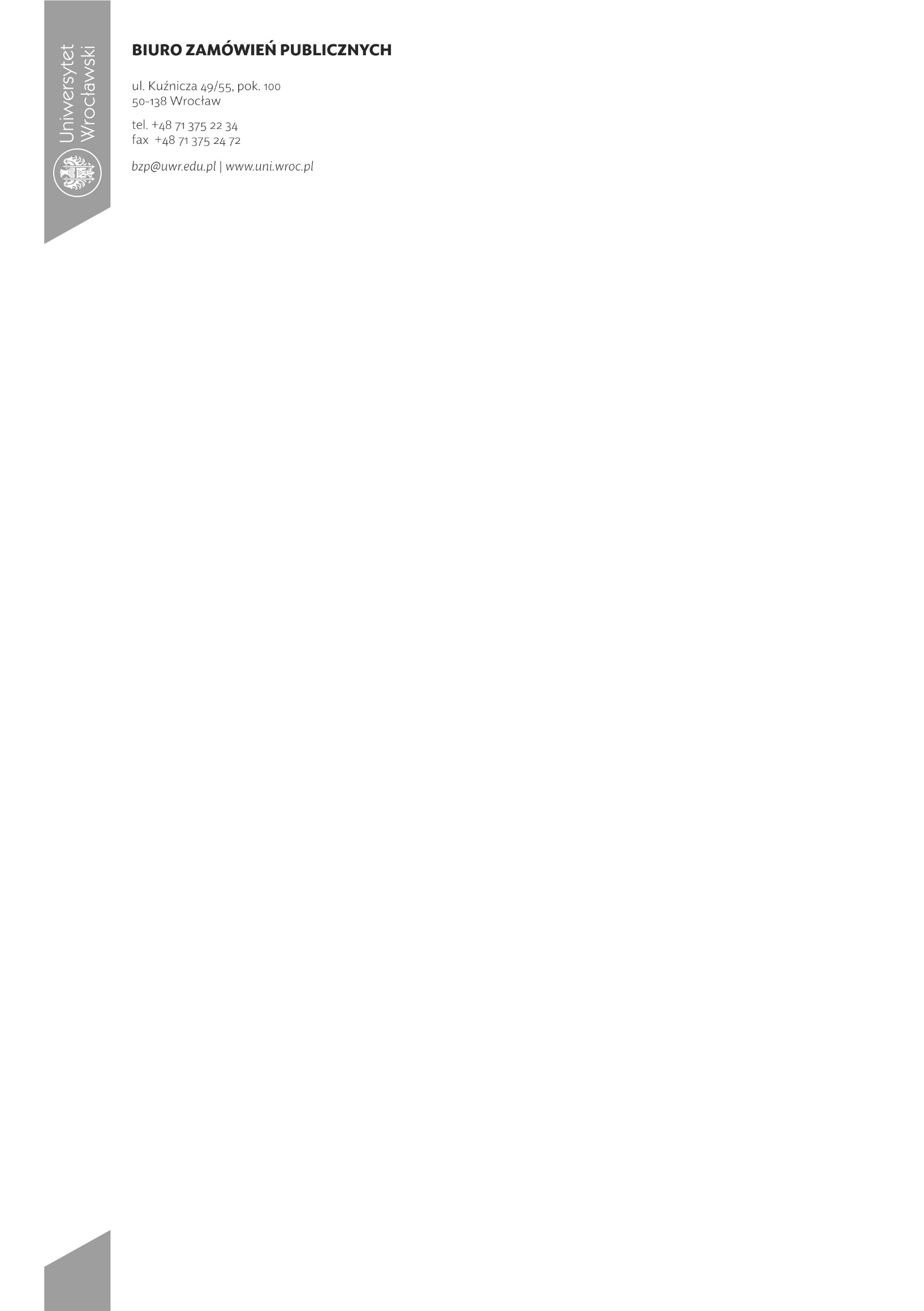 SPECYFIKACJA WARUNKÓW ZAMÓWIENIA (SWZ)w postępowaniu przetargowym prowadzonym w trybie podstawowymna realizację zadania pod nazwą:„Wymiana instalacji wody lodowej i ciepła technologicznego w budynku „D” Wydziału Prawa, Administracji i Ekonomii Uniwersytetu Wrocławskiego przy ul. Uniwersyteckiej 7/10 we Wrocławiu – ETAP I”Załączniki do SWZ:Załącznik nr 1: 	Formularz oferty;Załącznik nr 2: 	Oświadczenie o braku podstaw wykluczenia i spełniania warunków udziału w postępowaniu, o którym mowa w art. 125 ust. 1 uPzpZałącznik nr 3: 	Zobowiązanie podmiotu trzeciego;Załącznik nr 4:	Wykaz robót budowlanych;Załącznik nr 5:	Wykaz osób;Załącznik nr 6:	Opis przedmiotu zamówienia oraz dokumentacja projektowa (STWIORB, PR);Załącznik nr 7:	Wzór umowy z załącznikami;Załącznik nr 8:		Oświadczenie Wykonawcy o aktualności informacji zawartych
w oświadczeniu, o którym mowa w art. 125 ust 1 uPzp Załącznik nr 9:				Oświadczenie wykonawców wspólnie ubiegających się o udzielenie zamówieniaZałącznik nr 10:	Lista osób zatrudnionych na podstawie stosunku pracy – wzór;ZATWIERDZIŁ:Dyrektor Generalnymgr Barbara StarnawskaWrocław, maj 2022 r.NAZWA ORAZ ADRES ZAMAWIAJĄCEGOZamawiającym jest:	Uniwersytet Wrocławski	pl. Uniwersytecki 1	50-137 Wrocław	NIP PL: 896-000-54-08, REGON: 000001301	strona internetowa Zamawiającego: www.uni.wroc.plAdres Biura Zamówień Publicznych:	ul. Kuźnicza 49/55 	50-138 WrocławOsobą wyznaczona do kontaktu z Wykonawcami jest pracownik Biura Zamówień Publicznych: Monika Golińczak, Gabriela Słowik	Zamawiający informuje, że adres e-mail: monika.golinczak@uwr.edu.pl wskazany
w ogłoszeniu o zamówieniu, służy jedynie do przesyłania ogłoszeń i otrzymywania informacji zwrotnej z Biuletynu Zamówień Publicznych. Nie jest to adres do komunikacji 
z Wykonawcami;     telefon: +48 71 375 22 34, +48 71 375 28 22, +48 71 375 20 88.Kontakt odbywa się tylko poprzez platformę przetargową (zwaną dalej: „Platforma”), na której prowadzone jest postępowaniehttps://platformazakupowa.pl/pn/uniwersytet_wroclawski/proceedingsStrona internetowa prowadzonego postępowania:https://platformazakupowa.pl/pn/uniwersytet_wroclawski/proceedingsGodziny pracy Biura: 7:30 – 15:30 (od poniedziałku do piątku z wyłączeniem dni ustawowo wolnych od pracy).TRYB POSTĘPOWANIA O UDZIELENIE ZAMÓWIENIA PUBLICZNEGOPostępowanie prowadzone jest w trybie podstawowym, na podstawie art. 275 pkt 1 ustawy z dnia 11 września 2019 r. Prawo zamówień publicznych (tj. Dz. U. z 2021 r., poz. 1129 z późn. zm.) zwanej „uPzp” oraz aktów wykonawczych wydanych na jej podstawie, w szczególności Rozporządzenia Ministra Rozwoju, Pracy i Technologii z dnia 23 grudnia 2020 r. w sprawie podmiotowych środków dowodowych oraz innych dokumentów lub oświadczeń, jakich może żądać zamawiający od wykonawcy (poz. 2415) zwane Rozporządzeniem MRPiT oraz  Rozporządzenia Prezesa Rady Ministrów z dnia 30 grudnia 2020 r. w sprawie sposobu sporządzania i przekazywania informacji oraz wymagań technicznych dla dokumentów elektronicznych oraz środków komunikacji elektronicznej w postępowaniu o udzielenie zamówienia publicznego lub konkursie (poz. 2452) zwane Rozporządzeniem PRM. Postępowanie prowadzone jest pisemnie w języku polskim.Wartość zamówienia nie przekracza progu unijnego, o którym mowa w art. 3 uPzp.Ogłoszenie i Specyfikacja Warunków Zamówienia (SWZ) udostępnione zostaną na stronie internetowej: https://platformazakupowa.pl/pn/uniwersytet_wroclawski/proceedings od dnia publikacji ogłoszenia o zamówieniu w Biuletynie Zamówień Publicznych, nie krócej niż do dnia udzielenia zamówienia. Na tej stronie będą również udostępnione zmiany i wyjaśnienia treści SWZ oraz inne dokumenty zamówienia bezpośrednio związane z postępowaniem o udzielenie zamówienia.Wykonawca powinien dokładnie zapoznać się z niniejszą SWZ i złożyć ofertę zgodnie z jej wymaganiami. W kwestiach nieuregulowanych powyższą ustawą stosuje się przepisy ustawy z dnia 23 kwietnia 1964 r. Kodeks cywilny (tj. z 2020 r. poz. 1740 ze zm.).Zamawiający nie dopuszcza składania ofert wariantowych.Zamawiający nie dopuszcza składania ofert częściowych. Zamawiający informuje, że nie dokonał podziału zamówienia na części z uwagi na zagrożenie nadmiernymi trudnościami technicznymi oraz zwiększonymi kosztami realizacji zamówienia. Potrzeba skoordynowania działań różnych Wykonawców realizujących poszczególne części zamówienia może zagrozić właściwemu wykonaniu zamówienia.Zamawiający nie przewiduje obowiązku zatrudnienia osób, o których mowa w art. 96 ust. 2 pkt 2 uPzp.Zamawiający nie zastrzega możliwości ubiegania się o udzielenie zamówienia przez Wykonawców, o których mowa w art. 94 uPzp.Zamawiający nie przewiduje zaliczek.Zamawiający nie przewiduje opcji.Zamawiający nie przewiduje zwrotu kosztów postępowania za wyjątkiem art. 261 uPzp.Zamawiający nie zastrzega obowiązku osobistego wykonania przez Wykonawcę kluczowych prac związanych z rozmieszczeniem i instalacją zgodnie z art. 121 uPzp.Zamawiający nie przewiduje zawarcia umowy ramowej.Zamawiający nie przewiduje zastosowania aukcji elektronicznej.Zamawiający nie przeprowadzał wstępnych konsultacji rynkowych przed wszczęciem postępowania.Zamawiający nie przewiduje możliwości złożenia oferty w postaci katalogów elektronicznych.III. KLAUZULA INFORMACYJNA Z ART. 13 RODO W ZWIĄZKU Z PROWADZONYM 	POSTĘPOWANIEM O UDZIELENIE ZAMÓWIENIA PUBLICZNEGO.Zgodnie z art. 13 ust. 1-2 rozporządzenia Parlamentu Europejskiego i Rady (UE) 2016/679 z dnia 27 kwietnia 2016 r. w sprawie ochrony osób fizycznych w związku z przetwarzaniem danych osobowych i w sprawie swobodnego przepływu takich danych oraz uchylenia dyrektywy 95/46/WE (ogólne rozporządzenie o ochronie danych) (Dz. Urz. UE L 119 z 04.05.2016, str. 1), dalej „RODO” oraz art. 19 uPzp, Zamawiający – Uniwersytet Wrocławski - informuje, że: 	administratorem Pani/Pana danych osobowych jest Uniwersytet Wrocławski, pl. Uniwersytecki 1, 50-137 Wrocław, reprezentowany przez Rektora;o celach i sposobach przetwarzania danych osobowych podawanych w związku z realizacją procedur udzielania zamówień publicznych decyduje Uniwersytet jako Administrator danych;Administrator wyznaczył osobę pełniącą zadania Inspektora Ochrony Danych Osobowych i można kontaktować się poprzez adres email: iod@uwr.edu.pl;Pani/Pana dane osobowe przetwarzane będą na podstawie art. 6 ust. 1 lit. c RODO w celu wyłonienia wykonawcy w przedmiotowym postępowaniu o zamówienie publiczne przeprowadzane zgodnie z uPzp oraz w pozostałych celach określonych w uPzp;	odbiorcami Pani/Pana danych osobowych będą osoby lub podmioty, którym udostępniona zostanie dokumentacja postępowania w oparciu o art. 18 oraz art. 74 uPzp; ponadto dane osobowe mogą zostać przekazane na zasadach wynikających z ustawy z dnia 6 września 2001 r. o dostępie do informacji publicznej;okres przechowywania Pani/Pana danych osobowych wynosi odpowiednio: zgodnie z art. 78 ust. 1 uPzp, przez okres 4 lat od dnia zakończenia postępowania o udzielenie zamówienia, jeżeli czas trwania umowy przekracza 4 lata, okres przechowywania obejmuje cały czas trwania umowy; w przypadku zamówień współfinansowanych ze środków UE przez okres, o którym mowa w art. 125 ust 4 lit d) w zw z art. 140 Rozporządzenia Parlamentu Europejskiego i Rady (UE) nr 1303/2013 i wynikających z umów o dofinansowanie projektów finansowanych ze środków pochodzących z UE;okres przechowywania wynika również z ustawy z dnia 14 lipca 1983 r. o narodowym zasobie archiwalnym i archiwach	obowiązek podania przez Panią/Pana danych osobowych jest wymogiem ustawowym wynikającym z uPzp, związanym z udziałem w postępowaniu o udzielenie zamówienia publicznego i jest warunkiem zawarcia umowy o zamówienie publiczne; konsekwencją nieudostępnienia do przetwarzania danych osobowych będzie odrzucenie złożonej oferty	w odniesieniu do Pani/Pana danych osobowych decyzje nie będą podejmowane w sposób zautomatyzowany, stosowanie do art. 22 RODO;Pani/Pana dane osobowe będą przekazywane do państwa trzeciego (poza UE) /organizacji międzynarodowej na zasadach określonych w uPzp. Może Pan/ Pani uzyskać kopię danych osobowych przekazywanych do państwa trzeciego na zasadach wynikających z uPzp;	posiada Pani/Pan:na podstawie art. 15 RODO prawo dostępu do danych osobowych Pani/Pana dotyczących;	na podstawie art. 16 RODO prawo do sprostowania Pani/Pana danych osobowych;	na podstawie art. 18 RODO prawo żądania od administratora ograniczenia przetwarzania danych osobowych z zastrzeżeniem przypadków, o których mowa w art. 18 ust. 2 RODO ;	prawo do wniesienia skargi do Prezesa Urzędu Ochrony Danych Osobowych, gdy uzna Pani/Pan, że przetwarzanie danych osobowych Pani/Pana dotyczących narusza przepisy RODO;w przypadku, gdy wykonanie obowiązków, o których mowa w art. 15 ust. 1-3 RODO wymagałoby niewspółmiernie dużego wysiłku, Zamawiający może żądać od osoby, której dane dotyczą, wskazania dodatkowych informacji mających na celu sprecyzowanie żądania, w szczególności podania nazwy lub daty postępowania o udzielenie zamówienia publicznego;wystąpienie z żądaniem, o którym mowa  w art. 18 ust. 1 RODO, nie ogranicza przetwarzania danych osobowych do zakończenia postępowania o udzielenie zamówienia publicznego;	nie przysługuje Pani/Panu:	w związku z art. 17 ust. 3 lit. b, d lub e RODO prawo do usunięcia danych osobowych;	prawo do przenoszenia danych osobowych, o którym mowa w art. 20 RODO;	na podstawie art. 21 RODO prawo sprzeciwu, wobec przetwarzania danych osobowych, gdyż podstawą prawną przetwarzania Pani/Pana danych osobowych jest art. 6 ust. 1 lit. c RODO. Jeżeli na etapie realizacji umowy nastąpi taka konieczność Zamawiający będzie wymagał podpisania umowy powierzenia danych osobowych.Zamawiający udostępnia dane osobowe, o których mowa w art. 10 RODO w celu umożliwienia korzystania ze środków ochrony prawnej, o których mowa w dziale IX uPzp, do upływu terminu na ich wniesienie;W przypadku, gdy wniesienie żądania dotyczącego prawa, o którym mowa w art. 18 ust. 1 RODO, spowoduje ograniczenie przetwarzania danych osobowych zawartych w protokole postępowania lub załącznikach do tego protokołu, od dnia zakończenia postępowania o udzielenie zamówienia, Zamawiający nie udostępnia tych danych, chyba, że zachodzą przesłanki, o których mowa w art. 18 ust. 2 RODO; Udostępnienie ma zastosowanie do wszystkich danych osobowych, z wyjątkiem danych o których mowa w art. 9 ust. 1 RODO, zebranych w toku postępowania o udzielenie zamówienia;W przypadku korzystania przez osobę, której dane osobowe są przetwarzane przez Zamawiającego, z uprawnienia , o których mowa w art. 15 ust. 1-3 RODO, Zamawiający może żądać od osoby, występującej z żądaniem wskazania dodatkowych informacji, mających na celu sprecyzowanie nazwy lub daty zakończonego postępowania o udzielenie zamówienia;Skorzystanie przez osobę, której dane osobowe są przetwarzane, z uprawnienia do sprostowania lub uzupełnienia danych osobowych, o którym mowa w art. 16 RODO, nie może naruszać integralności protokołu postępowania oraz jego załączników;W przypadku danych osobowych zamieszczonych przez zamawiającego w Biuletynie 	Zamówień Publicznych, prawa, o których mowa w art. 15 i art. 16 RODO, są wykonywane 
w drodze żądania skierowanego do Zamawiającego.IV. PRZEDMIOT ZAMÓWIENIAPrzedmiotem zamówienia jest robota budowlana prowadzona pn.: „Wymiana instalacji wody lodowej i ciepła technologicznego w budynku „D” Wydziału Prawa, Administracji i Ekonomii Uniwersytetu Wrocławskiego przy ul. Uniwersyteckiej 7/10 we Wrocławiu – ETAP I”.Zakres prac wykonany przez Wykonawcę na rzecz Zamawiającego będzie zgodny z dokumentacją projektową i STWiOR, pn.: Wymiana instalacji wody lodowej i ciepła technologicznego w budynku „D” Wydziału Prawa, Administracji i Ekonomii Uniwersytetu Wrocławskiego przy ul. Uniwersyteckiej 7/10  we Wrocławiu – ETAP IZakres prac przewidziany zamówieniem obejmuje: Roboty demontażowe z robotami tymczasowymi:- rozebranie konstrukcji osłon urządzeń wentylacyjnych oraz ponowny montaż- wykonanie zastaw zabezpieczających i pomostów na dachu- demontaż agregatów chłodniczych, rurociągów stalowych, zaworów, pomp,     agregatów wody lodowej- rozbiórka oraz ponowne ułożenie żwiru w miejscach wyjść instalacji c.t.- demontaż kabli wielożyłowychRoboty elektryczne:- układanie kabli- montaż instalacji odgromowej i uziemiającej- zabezpieczenie projektowanych oraz istniejących kabli energetycznych- pomiary rezystancji izolacji instalacji elektrycznych- badania i pomiary instalacji piorunochronnej- zasilenie oraz podłączenie urządzeńDostawa i montaż urządzeń chłodniczych, agregatów wody lodowej, naczyń wzbiorczychDostawa i montaż rurociągów stalowych z armaturą Wymiana zbiornika magazynowego glikoluPłukanie, próba szczelności oraz napełnianie instalacji i urządzeń czynnikiem chłodniczymCzyszczenie mechaniczne, odtłuszczanie, malowanie oraz izolacja rurociągów, Spawanie ręczneDostawa i montaż stacji uzdatniania wody wraz z osprzętemPłukanie, próba szczelności instalacji wodociągowych, rozruch i uzupełnienie SUWSpuszczenie wody, płukanie, napełnienie i wykonanie próby szczelności instalacji c.t.Przebicia i wiercenie otworówł)    Naprawa i uzupełnienie tynkówPrzejścia szczelne, zabezpieczenia ppoż., odwodnienie,oznaczenie instalacji,Pomiary ciśnienia, oznakowanie instalacji wody lodowejwygrodzenie terenu i wyznaczenie stref niebezpiecznych;wyznaczenie miejsca na tymczasowe składowanie i segregację materiałów (do uzgodnienia z Użytkownikiem);wywóz materiałów z demontażu;wyznaczenie trasy przejazdu ciężkiego sprzętu, którą będą wywożone materiały pochodzące z rozbiórki w sposób umożliwiający zachowanie bezpieczeństwa użytkownikom i bezkolizyjne funkcjonowanie ruchu pojazdów oraz pieszych;organizacja ruchu zastępczegoUWAGI:Wykonawca przed rozpoczęciem robót budowlanych powiadomi pisemnie niezbędne organy o planowanym terminie ich rozpoczęcia oraz zakończenia w celu protokolarnego odbioru terenu;Po stronie Wykonawcy jest zajęcie pasa drogowego oraz uzgodnienie ze ZDiUM terminu i czasu montażu urządzeń wraz z projektem organizacji ruchu zastępczego 
 i oznakowaniem drogowym. Koszt z tym związany ponosi Wykonawca.Uruchomienie urządzeń, serwis urządzeń oraz przeszkolenie pracowników WPAiE      
 w zakresie obsługi urządzeń oraz koszt z tym związany ponosi Wykonawca.Wykonawca po zakończeniu zadania przez okres 2 lat - licząc od daty bezusterkowego odbioru końcowego - będzie sprawował obsługę serwisową wbudowanych urządzeń (zgodnie z wytycznymi producenta). Koszt związany              z okresowymi przeglądami serwisowymi oraz ewentualną wymianę części urządzeń ponosi Wykonawca. Prace serwisowe należy ująć w cenach robót podstawowych. Winda zostanie udostępniona Wykonawcy do przewozu sprzętu oraz materiałów budowlanych po wcześniejszym zabezpieczeniu jej przed uszkodzeniami (materiałami niepalnymi).Wykonawca usunie w sposób docelowy i skuteczny wszelkie szkody i awarie powstałe w trakcie realizacji robót. W przypadku uszkodzenia istniejących sieci i innych istniejących elementów uzbrojenia terenu od Wykonawcy egzekwowana będzie ich naprawa oraz wyrównanie strat wynikających z braku zasilania czy transmisji.Koszty za wywóz materiałów z demontażu wraz  z kosztami utylizacji oraz inne opłaty z tym związane ponosi Wykonawca.Wykonawca odpowiada za nadzór nad mieniem oraz ma obowiązek zorganizować                    i przeprowadzić roboty w sposób bezpieczny. j)   Do zakresu Wykonawcy wchodzi również: zasilanie, organizacja i zagospodarowanie placu budowy wraz z zapleczem (dojazd, doprowadzenie mediów dla potrzeb placu budowy) ponoszenie kosztów zużycia wody, energii dla potrzeb budowy.Wykonawca przed rozpoczęciem robót zabezpieczy i wygrodzi miejsca prowadzenia robót oraz terenu przed dostępem osób trzecich.l)    Do Wykonawcy należy utrzymanie porządku w trakcie realizacji robót, systematyczne       porządkowanie miejsc wykonywania prac oraz uporządkowanie terenu po       zakończeniu robót wraz z demontażem obiektów tymczasowych.ł)    Wykonawca zobowiązany jest do wykonania prac spawalniczych przez osoby,       posiadające odpowiednie kwalifikacje/uprawnienia zawodowe z zakresu       obowiązujących robót spawalicznych.Roboty towarzyszące/tymczasowe nieujęte w przedmiarze oraz inne prace        zapewniające kompletność wykonania przedmiotu umowy winny być skalkulowane                      w cenach robót podstawowych.Czynności wykonywane przy wymienionych poniżej robotach, będą podlegały wymogowi zatrudnienia pracowników na umowę o pracę w rozumieniu przepisów kodeksu Pracy:Roboty rozbiórkoweInstalowanie urządzeń chłodzącychRoboty instalacyjne elektryczneOchrona odgromowaorganizacja ruchu zastępczego,Roboty budowlane wykonywane będą na czynnym budynku WPAiE funkcjonującego 7 dni w tygodniu, dlatego roboty budowlane należy tak zorganizować, aby nie zakłócały pracy oraz funkcjonowania całego obiektu. W trakcie realizacji zadania do budynku musi być zapewniony swobodny dostęp dla osób niepełnosprawnych.Szczegółowy zakres przedmiotu zamówienia został ujęty w dokumentacji projektowej, zawierającej opis przedmiotu zamówienia, przedmiary robót i STWIORB, stanowiącej załącznik nr 6 do SWZ.Wykonawca zobowiązuje się wykonać roboty zgodnie z dokumentacją projektową, wzorem umowy, SWZ, zgodnie z wymaganiami ustawy Prawo budowlane oraz zgodnie z innymi obowiązującymi przepisami i normami, jak również zgodnie z wiedzą techniczną, zasadami sztuki budowlanej i przepisami BHP.Oznaczenie przedmiotu zamówienia wg kodów CPV:Szczegóły dotyczące rękojmi i gwarancji znajdują się § 11 wzoru umowy, stanowiącym załącznik nr 7 do SWZ.Wykonawca może powierzyć wykonanie części zamówienia podwykonawcy. Zamawiający żąda wskazania w ofercie części zamówienia, której wykonanie Wykonawca zamierza powierzyć podwykonawcom oraz podania nazw ewentualnych podwykonawców, jeżeli są znani na etapie składania ofert;(jeżeli dotyczy) Jeżeli zmiana albo rezygnacja z podwykonawcy dotyczy podmiotu, na którego zasoby wykonawca powoływał się, na zasadach określonych w art. 118 ust. 1 uPzp, w celu wykazania spełniania warunków udziału w postępowaniu, wykonawca jest obowiązany wykazać Zamawiającemu, że proponowany inny podwykonawca lub wykonawca samodzielnie spełnia je w stopniu nie mniejszym niż podwykonawca, na którego zasoby wykonawca powoływał się w trakcie postępowania o udzielenie zamówienia. Przepis art. 122 uPzp stosuje się.Powierzenie wykonania części zamówienia podwykonawcom nie zwalnia Wykonawcy z odpowiedzialności za należyte wykonanie tego zamówienia.Obowiązki Wykonawcy w zakresie umów z podwykonawcami uregulowane są we wzorze umowy stanowiącym załącznik nr 7 do SWZ. Miejsce realizacji jest pod bezpośrednim nadzorem Zamawiającego.W przypadku zamówień na roboty budowlane oraz usługi, które mają być wykonane w miejscu podlegającym bezpośredniemu nadzorowi Zamawiającego, Zamawiający żąda, aby przed przystąpieniem do wykonania zamówienia Wykonawca podał nazwy, dane kontaktowe oraz przedstawicieli, podwykonawców zaangażowanych w takie roboty budowlane lub usługi, jeżeli są już znani. Wykonawca zawiadamia Zamawiającego o wszelkich zmianach w odniesieniu do informacji, o których mowa powyżej, w trakcie realizacji zamówienia, a także przekazuje wymagane informacje na temat nowych podwykonawców, którym w późniejszym okresie zamierza powierzyć realizację robót budowlanych lub usług. Zamawiający określa w rozdziale XIX SWZ na usługi lub roboty budowlane wymagania związane z realizacją zamówienia w zakresie zatrudnienia przez Wykonawcę lub podwykonawcę na podstawie stosunku pracy osób wykonujących wskazane przez Zamawiającego czynności w zakresie realizacji zamówienia, jeżeli wykonanie tych czynności polega na wykonywaniu pracy w sposób określony w art. 22 § 1 ustawy z dnia 26 czerwca 1974 r. Kodeks pracy (tj. Dz.U. 2020 r. poz. 1320).Przedmiotowe środki dowodoweW sytuacjach, kiedy Zamawiający opisuje przedmiot zamówienia poprzez odniesienie się do norm, ocen technicznych, specyfikacji technicznych i systemów referencji technicznych, o których mowa w art. 101 ust. 1 pkt 2 i ust. 3 uPzp, dopuszcza rozwiązania równoważne opisywanym.Zastosowane materiały budowlane, jak i cały obiekt budowlany, musza spełniać wymagania określone w Rozporządzeniu Parlamentu Europejskiego i Rady (UE) nr 305/2011 z dnia 9 marca 2011 r. ustanawiającym zharmonizowane warunki wprowadzenia do obrotu wyrobów budowlanych i uchylające dyrektywę Rady 89/106/EWG.Wykonawca jest obowiązany wykazać w ofercie, że oferowane przez niego roboty budowlane i stosowane materiały równoważne do wskazanych w OPZ, w tym normy spełniają wymagania określone przez Zamawiającego.W przypadku, gdy wskazane w pkt 11 powyżej są to materiały budowlane inne niż w opisie przedmiotu zamówienia, Wykonawca w Załączniku nr 1 do SWZ – Formularz ofertowy winien wskazać równoważne produkty, a także normy, oceny techniczne, specyfikacje techniczne i systemy referencji technicznych oraz winien dołączyć do oferty przedmiotowe środki dowodowe, o których mowa w art. 104-107 uPzp, udowadniające, że proponowane rozwiązania w równoważnym stopniu spełniają wymagania określone w opisie przedmiotu zamówienia, w szczególności: Krajową Deklarację Właściwości Użytkowych, Krajową Ocenę Techniczną, Deklarację Właściwości Użytkowych, Atest higieniczny, Aprobatę techniczną, deklarację zgodności, certyfikat zgodności, Dokumentację Techniczno-Ruchową, kartę techniczną doboru urządzenia.Zamawiający informuje, że nie będzie wzywał do uzupełnienia przedmiotowych środków dowodowych. Wykonawca składa je wraz z ofertą.Dostarczane materiały muszą być fabrycznie nowe, nie powystawowe, wolne od wad prawnych i fizycznych oraz będą zgodne z normami i obowiązującymi wymaganiami techniczno-eksploatacyjnymi obowiązującymi w Polsce. Prace będą wykonywane w bezpośrednim sąsiedztwie czynnego obiektu. Wykonawca jest zobowiązany do zabezpieczenia placu budowy celem ograniczenia zapylenia i zanieczyszczenia obiektu oraz do prowadzenia robót w sposób uniemożliwiający wejście na teren wykonywania robót osób trzecich.Wizja lokalna:Zaleca się, aby Wykonawca przeprowadził wizję lokalną przyszłego terenu robót celem sprawdzenia miejsca robót oraz warunków związanych z wykonaniem prac będących przedmiotem zamówienia. Koszt wizji lokalnej ponosi Wykonawca. Osobą wyznaczona do kontaktu w sprawie wizji lokalnej jest Pan Remigiusz Wodnik,  tel.: 693 -110-261. Wizja lokalna możliwa jest po uprzednim kontakcie telefonicznym w godzinach od 8:00 – 14:00 od poniedziałku do piątku.Zamawiający nie warunkuje złożenia oferty uprzednim odbyciem wizji lokalnej lub sprawdzeniu przez Wykonawcę dokumentów niezbędnych do realizacji zamówienia dostępnych na miejscu Zamawiającego.V. TERMIN WYKONANIA ZAMÓWIENIA Termin realizacji zamówienia wynosi: 180 dni od daty  podpisania umowy przez Wykonawcę.Szczegóły dotyczące terminu realizacji zamówienia zostały opisane w § 6 wzoru umowy, który stanowi załącznik nr 7 do SWZ.VI. WARUNKI UDZIAŁU W POSTĘPOWANIU I PODSTAWY WYKLUCZENIAO udzielenie zamówienia mogą ubiegać się Wykonawcy, którzy nie podlegają wykluczeniu z postępowania na zasadach określonych w Rozdziale VII SWZ oraz spełniają określone przez Zamawiającego warunki udziału w postępowaniu.Warunki udziału w postępowaniu dotyczą:Zdolności do występowania w obrocie gospodarczym: Zamawiający nie stawia warunku w tym zakresie;Uprawnień do prowadzenia określonej działalności gospodarczej lub zawodowej, o ile wynika to z odrębnych przepisów: Zamawiający nie stawia warunku w tym zakresie;Sytuacji ekonomicznej lub finansowej: Zamawiający nie stawia warunku w tym zakresie;Zdolności technicznej lub zawodowej: Wykonawca spełni warunek, jeżeli wykaże, że:w okresie ostatnich pięciu lat przed upływem terminu składania ofert, a jeżeli okres prowadzenia działalności jest krótszy, w tym okresie zrealizował co najmniej jedną robotę budowlaną obejmującą swym zakresem budowę lub remont instalacji wentylacji mechanicznej, instalacji wody lodowej i ciepła technologicznego 
o wartości min. 760 000,00 zł brutto.dysponuje lub będzie dysponował osobami, które będą uczestniczyć w wykonaniu niniejszego zamówienia i będzie posiadać następujące uprawnienia do:kierowania budowy posiadający uprawnienia budowlane do kierowania posiadający uprawnienia do kierowania robotami budowlanymi w specjalności instalacyjnej w zakresie sieci, instalacji i urządzeń wodociągowych
 i kanalizacyjnych, cieplnych, wentylacyjnych i gazowych bez ograniczeń.UWAGA!Ilekroć w SWZ jest mowa o uprawnieniach budowlanych do kierowania robotami budowlanymi bez ograniczeń, należy przez to rozumieć uprawnienia budowlane do kierowania robotami budowlanymi w rozumieniu przepisów ustawy z dnia 7 lipca 1994r. Prawo Budowlane oraz zgodnie z Rozporządzeniem Ministra Inwestycji i Rozwoju z dnia 29 kwietnia 2019r. w sprawie przygotowania zawodowego do wykonywania samodzielnych funkcji technicznych w budownictwie (Dz. U. poz. 831) lub odpowiadające im ważne uprawnienia budowlane, które zostały wydane na podstawie wcześniej obowiązujących przepisów, bądź odpowiadające im uprawnienia wydane obywatelom państw członkowskich Unii Europejskiej, Konfederacji Szwajcarskiej lub państw członkowskich Europejskiego Porozumienia o Wolnym Handlu (EFTA), których odpowiednie kwalifikacje zostały uznane na zasadach określonych w ustawie z dnia 22 grudnia 2015r. o zasadach uznawania kwalifikacji zawodowych nabytych w państwach członkowskich Unii Europejskiej.W przypadku Wykonawców wspólnie ubiegających się o udzielenie niniejszego zamówienia przez dwóch lub więcej Wykonawców, Zamawiający uzna warunek, określony w pkt 2.4. powyżej za spełniony, jeżeli spełni go co najmniej jeden Wykonawca samodzielnie albo jeżeli Wykonawcy spełnią go łącznie.Zgodnie z art. 116 ust. 1 uPzp oceniając zdolność techniczną lub zawodową Zamawiający może na każdym etapie postępowania uznać, że Wykonawca nie spełnia wymaganych zdolności, jeżeli posiadanie przez Wykonawcę sprzecznych interesów, w szczególności zaangażowanie zasobów technicznych lub zawodowych Wykonawcy w inne przedsięwzięcia gospodarcze Wykonawcy może mieć negatywny wpływ na realizację zamówienia.Wykonawca może w celu potwierdzenia spełniania warunków, o których mowa w pkt 2 ppkt 2.4 powyżej, w stosownych sytuacjach oraz w odniesieniu do konkretnego zamówienia, lub jego części, polegać na zdolnościach technicznych lub zawodowych lub sytuacji finansowej lub ekonomicznej podmiotów udostępniających zasoby, niezależnie od charakteru prawnego łączących go z nim stosunków prawnych.W takim przypadku podmiot udostępniający zasoby może w odniesieniu do warunków określonych w pkt 2 ppkt 2.4 powyżej, spełniać je wspólnie z Wykonawcą lub samodzielnie,Zamawiający ocenia, czy udostępniane Wykonawcy przez podmioty udostępniające zasoby techniczne lub zawodowe lub ich sytuacja finansowa lub ekonomiczna, pozwalają na wykazanie przez Wykonawcę spełniania warunków udziału w postępowaniu, a także bada, czy nie zachodzą wobec tego podmiotu podstawy wykluczenia, które zostały przewidziane względem Wykonawcy.Jeżeli zdolności techniczne lub zawodowe, sytuacja ekonomiczna lub finansowa podmiotu udostępniającego zasoby nie potwierdzają spełniania przez Wykonawcę warunków udziału w postępowaniu lub zachodzą, wobec tego podmiotu podstawy wykluczenia, Zamawiający żąda, aby Wykonawca w terminie określonym przez Zamawiającego zastąpił ten podmiot innym podmiotem lub podmiotami albo wykazał, że samodzielnie spełnia warunki udziału w postępowaniu.Wykonawca nie może, po upływie terminu składania ofert, powoływać się na zdolności lub sytuację podmiotów udostępniających zasoby, jeżeli na etapie składania ofert nie polegał on w danym zakresie na zdolnościach lub sytuacji podmiotów udostępniających zasoby.VII. PODSTAWY WYKLUCZENIAZ postępowania o udzielenie zamówienia wyklucza się Wykonawcę na podstawie art. 108 ust. 1 uPzp, tj.:będącego osobą fizyczną, którego prawomocnie skazano za przestępstwo: udziału w zorganizowanej grupie przestępczej albo związku mającym na celu popełnienie przestępstwa lub przestępstwa skarbowego, o którym mowa w art. 258 Kodeksu karnego, handlu ludźmi, o którym mowa w art. 189a Kodeksu karnego, o którym mowa w art. 228–230a, art. 250a Kodeksu karnego, w art. 46–48 ustawy z dnia 25 czerwca 2010 r. o sporcie (Dz. U. z 2020 r. poz. 1133 oraz z 2021 r. poz. 2054) lub w art. 54 ust. 1–4 ustawy z dnia 12 maja 2011 r. o refundacji leków, środków spożywczych specjalnego przeznaczenia żywieniowego oraz wyrobów medycznych (Dz. U. z 2021 r. poz. 523, 1292, 1559 i 2054), finansowania przestępstwa o charakterze terrorystycznym, o którym mowa w art. 165a Kodeksu karnego, lub przestępstwo udaremniania lub utrudniania stwierdzenia przestępnego pochodzenia pieniędzy lub ukrywania ich pochodzenia, o którym mowa w art. 299 Kodeksu karnego, o charakterze terrorystycznym, o którym mowa w art. 115 § 20 Kodeksu karnego, lub mające na celu popełnienie tego przestępstwa, powierzenia wykonywania pracy małoletniemu cudzoziemcowi, o którym mowa w art. 9 ust. 2 ustawy z dnia 15 czerwca 2012 r. o skutkach powierzania wykonywania pracy cudzoziemcom przebywającym wbrew przepisom na terytorium Rzeczypospolitej Polskiej (Dz. U. poz. 769), przeciwko obrotowi gospodarczemu, o których mowa w art. 296–307 Kodeksu karnego, przestępstwo oszustwa, o którym mowa w art. 286 Kodeksu karnego, przestępstwo przeciwko wiarygodności dokumentów, o których mowa w art. 270–277d Kodeksu karnego, lub przestępstwo skarbowe, o którym mowa w art. 9 ust. 1 i 3 lub art. 10 ustawy z dnia 15 czerwca 2012 r. 
o skutkach powierzania wykonywania pracy cudzoziemcom przebywającym wbrew przepisom na terytorium Rzeczypospolitej Polskiej – lub za odpowiedni czyn zabroniony określony w przepisach prawa obcego; jeżeli urzędującego członka jego organu zarządzającego lub nadzorczego, wspólnika spółki w spółce jawnej lub partnerskiej albo komplementariusza w spółce komandytowej lub komandytowo-akcyjnej lub prokurenta prawomocnie skazano za przestępstwo, 
o którym mowa w pkt 1; wobec którego wydano prawomocny wyrok sądu lub ostateczną decyzję administracyjną o zaleganiu z uiszczeniem podatków, opłat lub składek na ubezpieczenie społeczne lub zdrowotne, chyba że Wykonawca odpowiednio przed upływem terminu do składania wniosków o dopuszczenie do udziału w postępowaniu albo przed upływem terminu składania ofert dokonał płatności należnych podatków, opłat lub składek na ubezpieczenie społeczne lub zdrowotne wraz z odsetkami lub grzywnami lub zawarł wiążące porozumienie w sprawie spłaty tych należności; wobec którego prawomocnie orzeczono zakaz ubiegania się o zamówienia publiczne;jeżeli Zamawiający może stwierdzić, na podstawie wiarygodnych przesłanek, że Wykonawca zawarł z innymi wykonawcami porozumienie mające na celu zakłócenie konkurencji, w szczególności jeżeli należąc do tej samej grupy kapitałowej w rozumieniu ustawy z dnia 16 lutego 2007 r. o ochronie konkurencji i konsumentów, złożyli odrębne oferty, oferty częściowe lub wnioski o dopuszczenie do udziału w postępowaniu, chyba że wykażą, że przygotowali te oferty lub wnioski niezależnie od siebie; jeżeli, w przypadkach, o których mowa w art. 85 ust. 1, doszło do zakłócenia konkurencji wynikającego z wcześniejszego zaangażowania tego wykonawcy lub podmiotu, który należy z wykonawcą do tej samej grupy kapitałowej w rozumieniu ustawy z dnia 16 lutego 2007 r. o ochronie konkurencji i konsumentów, chyba że spowodowane tym zakłócenie konkurencji może być wyeliminowane w inny sposób niż przez wykluczenie wykonawcy z udziału w postępowaniu o udzielenie zamówienia.Z postępowania o udzielenie zamówienia wyklucza się Wykonawcę na podstawie art. 109 ust. 1 pkt 4 uPzp:, tj.:	w stosunku, do którego otwarto likwidację, ogłoszono upadłość, którego aktywami zarządza likwidator lub sąd, zawarł układ z wierzycielami, którego działalność gospodarcza jest zawieszona albo znajduje się on w innej tego rodzaju sytuacji wynikającej z podobnej procedury przewidzianej w przepisach miejsca wszczęcia tej procedury; Z postępowania o udzielenie zamówienia Zamawiający wykluczy Wykonawcę, wobec, którego zachodzą przesłanki określone w art. 7 ust 1 ustawy z dnia 13 kwietnia 2022 r., o szczególnych rozwiązaniach w zakresie przeciwdziałania wspieraniu agresji na Ukrainę oraz służących ochronie bezpieczeństwa narodowego, tj. : wykonawcę oraz uczestnika konkursu wymienionego w wykazach określonych w rozporządzeniu 765/2006 i rozporządzeniu 269/2014 albo wpisanego na listę na podstawie decyzji w sprawie wpisu na listę rozstrzygającej o zastosowaniu środka, o którym mowa w art. 1 pkt 3 ustawy z dnia 13 kwietnia 2022 r o szczególnych rozwiązaniach w zakresie przeciwdziałania wspieraniu agresji na Ukrainę oraz służących ochronie bezpieczeństwa narodowego; wykonawcę oraz uczestnika konkursu, którego beneficjentem rzeczywistym w rozumieniu ustawy z dnia 1 marca 2018 r. o przeciwdziałaniu praniu pieniędzy oraz finansowaniu terroryzmu (Dz. U. z 2022 r. poz. 593 i 655) jest osoba wymieniona w wykazach określonych w rozporządzeniu 765/2006 i rozporządzeniu 269/2014 albo wpisana na listę lub będąca takim beneficjentem rzeczywistym od dnia 24 lutego 2022 r., o ile została wpisana na listę na podstawie decyzji w sprawie wpisu na listę rozstrzygającej o zastosowaniu środka, o którym mowa w art. 1 pkt 3 ustawy z dnia 13 kwietnia 2022 r o szczególnych rozwiązaniach w zakresie przeciwdziałania wspieraniu agresji na Ukrainę oraz służących ochronie bezpieczeństwa narodowego; wykonawcę oraz uczestnika konkursu, którego jednostką dominującą w rozumieniu art. 3 ust. 1 pkt 37 ustawy z dnia 29 września 1994 r. o rachunkowości (Dz. U. z 2021 r. poz. 217, 2105 i 2106) jest podmiot wymieniony w wykazach określonych w rozporządzeniu 765/2006 i rozporządzeniu 269/2014 albo wpisany na listę lub będący taką jednostką dominującą od dnia 24 lutego 2022 r., o ile został wpisany na listę na podstawie decyzji w sprawie wpisu na listę rozstrzygającej o zastosowaniu środka, o którym mowa w art. 1 pkt 3 ustawy z dnia 13 kwietnia 2022 r o szczególnych rozwiązaniach w zakresie przeciwdziałania wspieraniu agresji na Ukrainę oraz służących ochronie bezpieczeństwa narodowego.Wykonawca może zostać wykluczony przez Zamawiającego na każdym etapie postępowania. Wykluczenie Wykonawcy następuje zgodnie z art. 111 uPzp, z zastrzeżeniem art. 110 ust. 2 i 3 uPzp.Wykluczenie, o którym mowa w pkt 3  następuje na okres trwania okoliczności określonych w art. 7 ust. 1 ustawy z dnia 13 kwietnia 2022 r o szczególnych rozwiązaniach w zakresie przeciwdziałania wspieraniu agresji na Ukrainę oraz służących ochronie bezpieczeństwa narodowego.W przypadku wykonawcy lub uczestnika konkursu wykluczonego na podstawie art. 7 ust. 1 ustawy z dnia 13 kwietnia 2022 r o szczególnych rozwiązaniach w zakresie przeciwdziałania wspieraniu agresji na Ukrainę oraz służących ochronie bezpieczeństwa narodowego, zamawiający odrzuca wniosek o dopuszczenie do udziału w postępowaniu o udzielnie zamówienia publicznego lub ofertę takiego wykonawcy lub uczestnika konkursu, nie zaprasza go do złożenia oferty wstępnej, oferty podlegającej negocjacjom, oferty dodatkowej, oferty lub oferty ostatecznej, nie zaprasza go do negocjacji lub dialogu, a także nie prowadzi z takim wykonawcą negocjacji lub dialogu, odrzuca wniosek o dopuszczenie do udziału w konkursie, nie zaprasza do złożenia pracy konkursowej lub nie przeprowadza oceny pracy konkursowej, odpowiednio do trybu stosowanego do udzielenia zamówienia publicznego oraz etapu prowadzonego postępowania o udzielenie zamówienia publicznego.Osoba lub podmiot podlegające wykluczeniu na podstawie art. 7 ust. 1 ustawy z dnia 13 kwietnia 2022 r o szczególnych rozwiązaniach w zakresie przeciwdziałania wspieraniu agresji na Ukrainę oraz służących ochronie bezpieczeństwa narodowego, które w okresie tego wykluczenia ubiegają się o udzielenie zamówienia publicznego lub dopuszczenie do udziału w konkursie lub biorą udział w postępowaniu o udzielenie zamówienia publicznego lub w konkursie, podlegają karze pieniężnej. Karę pieniężną, o której mowa w pkt 7 powyżej, nakłada Prezes Urzędu Zamówień Publicznych, w drodze decyzji, w wysokości do 20 000 000 zł.Jeżeli Wykonawca polega na zdolnościach lub sytuacji podmiotów udostępniających zasoby Zamawiający zbada, czy nie zachodzą wobec tego podmiotu podstawy wykluczenia, które zostały przewidziane względem Wykonawcy. W przypadku wspólnego ubiegania się Wykonawców o udzielenie zamówienia  Zamawiający zbada, czy nie zachodzą podstawy wykluczenia wobec każdego z tych VII. WYKAZ PODMIOTOWYCH ŚRODKÓW  DOWODOWYCH I INNCYH DOKUMENTÓW LUB OŚWIADCZEŃ SKŁADANYCH W POSTĘPOWANIU POTWIERDZAJĄCYCH SPEŁNIANIE WARUNKÓW UDZIAŁUW POSTĘPOWANIU ORAZ BRAK PODSTAW WYKLUCZENIA OŚWIADCZENIA I PODMIOTOWE ŚRODKI DOWODOWE SKŁADANE WRAZ 
Z OFERTĄDo oferty każdy Wykonawca dołącza oświadczenie, o którym mowa w art. 125 ust. 1 uPzp 
o niepodleganiu wykluczeniu, spełnianiu warunków udziału w postępowaniu, w zakresie wskazanym przez Zamawiającego – wzór stanowi Załącznik nr 2 do SWZ. Oświadczenie to, stanowi dowód potwierdzający brak podstaw do wykluczenia, spełnienie warunków udziału 
w postępowaniu, odpowiednio na dzień składania ofert, tymczasowo zastępujący wymagane przez Zamawiającego podmiotowe środki dowodowe. W przypadku wspólnego ubiegania się o zamówienie przez Wykonawców, oświadczenie, o którym mowa powyżej, składa każdy z Wykonawców. Oświadczenia te potwierdzają brak podstaw wykluczenia oraz spełnianie warunków udziału 
w postępowaniu w zakresie, w jakim każdy z Wykonawców wykazuje spełnianie warunków udziału w postępowaniu;				W takim przypadku Wykonawcy wspólnie ubiegający się o udzielenie zamówienia dołączają oświadczenie, z którego wynika, które roboty budowlane, dostawy lub usługi wykonają poszczególni Wykonawcy.Wzór stanowi Załącznik nr 9 do SWZ.(jeżeli dotyczy) Wykonawca, w przypadku polegania na zdolnościach lub sytuacji podmiotów udostępniających zasoby, przedstawia, wraz z oświadczeniem, o którym mowa powyżej, także oświadczenie podmiotu udostępniającego zasoby, potwierdzające brak podstaw wykluczenia tego podmiotu oraz odpowiednio spełnianie warunków udziału w postępowaniu, w zakresie, w jakim Wykonawca powołuje się na jego zasoby.(jeżeli dotyczy) Wykonawca, który polega na zdolnościach lub sytuacji podmiotów udostępniających zasoby, składa zobowiązanie podmiotu udostępniającego zasoby do oddania mu do dyspozycji niezbędnych zasobów na potrzeby realizacji danego zamówienia lub inny podmiotowy środek dowodowy potwierdzający, że Wykonawca realizując zamówienie, będzie dysponował niezbędnymi zasobami tych podmiotów. Zobowiązanie podmiotu udostępniającego zasoby potwierdza, że stosunek łączący wykonawcę 
z podmiotami udostępniającymi zasoby gwarantuje rzeczywisty dostęp do tych zasobów oraz określa w szczególności: zakres dostępnych Wykonawcy zasobów podmiotu udostępniającego zasoby; sposób i okres udostępnienia Wykonawcy i wykorzystania przez niego zasobów podmiotu udostępniającego te zasoby przy wykonywaniu zamówienia;czy i w jakim zakresie podmiot udostępniający zasoby, na zdolnościach którego Wykonawca polega w odniesieniu do warunków udziału w postępowaniu dotyczących wykształcenia, kwalifikacji zawodowych lub doświadczenia, zrealizuje roboty budowlane lub usługi, których wskazane zdolności dotyczą.Wzór zobowiązania podmiotu udostępniającego stanowi Załącznik nr 3 do SWZ.PODMIOTOWE ŚRODKI DOWODOWE SKŁADANE NA WEZWANIE ZAMAWIAJĄCEGOZamawiający wzywa Wykonawcę, którego oferta została najwyżej oceniona, do złożenia 
w wyznaczonym terminie, nie krótszym niż 5 dni od dnia wezwania, podmiotowych środków dowodowych, aktualnych na dzień ich złożenia:potwierdzających brak podstaw wykluczenia Wykonawcy z udziału w postępowaniu 
					o udzielenie zamówienia publicznego:oświadczenie Wykonawcy o aktualności informacji zawartych w oświadczeniu, o którym mowa w art. 125 ust. 1 uPzp, w zakresie podstaw wykluczenia z postępowania wskazanych przez Zamawiającego w zakresie przesłanek, o których mowa w art. 108 ust. 1 uPzp. Wzór oświadczenia stanowi Załącznik nr 8 do SWZ;odpisu lub informacji z Krajowego Rejestru Sądowego lub z Centralnej Ewidencji i Informacji o Działalności Gospodarczej, w zakresie art. 109 ust. 1 pkt 4 uPzp, sporządzonych nie wcześniej niż 3 miesiące przed jej złożeniem, jeżeli odrębne przepisy wymagają wpisu do rejestru lub ewidencji;potwierdzających spełnianie przez Wykonawcę warunków udziału w postępowaniu dotyczących zdolności technicznej i zawodowejwykazu robót budowlanych wykonanych, a w przypadku świadczeń powtarzających się lub ciągłych również wykonywanych, w okresie ostatnich 5 lat, a jeżeli okres prowadzenia działalności jest krótszy – w tym okresie, wraz z podaniem ich wartości, przedmiotu, dat wykonania i podmiotów, na rzecz których roboty zostały wykonane lub są wykonywane oraz załączeniem dowodów określających, czy te roboty zostały wykonane lub są wykonywane należycie, przy czym dowodami, o których mowa, są referencje bądź inne dokumenty sporządzone przez podmiot, na rzecz którego roboty zostały wykonane lub są wykonywane, a jeżeli Wykonawca z przyczyn niezależnych od niego nie jest w stanie uzyskać tych dokumentów – oświadczenie Wykonawcy; w przypadku świadczeń powtarzających się lub ciągłych nadal wykonywanych referencje bądź inne dokumenty potwierdzające ich należyte wykonywanie powinny być wystawione w okresie ostatnich 3 miesięcy;Jeżeli wykonawca powołuje się na doświadczenie w realizacji usług, wykonywanych wspólnie z innymi Wykonawcami, wykaz dotyczy usług, w których wykonaniu Wykonawca ten bezpośrednio uczestniczył;Wzór wykazu stanowi Załącznik nr 4 do SWZ;wykaz osób, skierowanych przez wykonawcę do realizacji zamówienia publicznego, w szczególności odpowiedzialnych za świadczenie usług, kontrolę jakości lub kierowanie robotami budowlanymi, wraz z informacjami na temat ich kwalifikacji zawodowych, uprawnień, doświadczenia i wykształcenia niezbędnych do wykonania zamówienia publicznego, a także zakresu wykonywanych przez nie czynności oraz informacją o podstawie do dysponowania tymi osobami;Wzór wykazu stanowi Załącznik nr 5 do SWZ.Zamawiający żąda od Wykonawcy, który polega na zdolnościach technicznych lub zawodowych lub sytuacji finansowej lub ekonomicznej podmiotów udostępniających zasoby na zasadach określonych w art. 118 uPzp, przedstawienia podmiotowych środków dowodowych, o których mowa w pkt 1.1 powyżej, dotyczących tych podmiotów, potwierdzających, że nie zachodzą wobec tych podmiotów podstawy wykluczenia z postępowania. W przypadku złożenia oferty przez Wykonawców wspólnie ubiegających się o udzielenie zamówienia każdy z Wykonawców składa podmiotowe środki dowodowe, o których mowa 
w pkt 1.1 powyżej, dotyczące każdego z nich, potwierdzających, że nie zachodzą wobec nich podstawy wykluczenia z postępowania. Jeżeli Wykonawca ma siedzibę lub miejsce zamieszkania poza granicami Rzeczypospolitej Polskiej, zamiast dokumentu, o którym mowa w pkt 1.1.2 składa dokument lub dokumenty wystawione w kraju, w którym wykonawca ma siedzibę lub miejsce zamieszkania, potwierdzające odpowiednio, że nie otwarto jego likwidacji, nie ogłoszono upadłości, jego aktywami nie zarządza likwidator lub sąd, nie zawarł układu z wierzycielami, jego działalność gospodarcza nie jest zawieszona ani nie znajduje się on w innej tego rodzaju sytuacji wynikającej z podobnej procedury przewidzianej w przepisach miejsca wszczęcia tej procedury. Dokumenty powinny być wystawione nie wcześniej niż 3 miesiące przed ich złożeniem.Jeżeli w kraju, w którym Wykonawca ma siedzibę lub miejsce zamieszkania, nie wydaje się dokumentów, o których mowa w pkt 4 powyżej, zastępuje się je odpowiednio w całości lub w części dokumentem zawierającym odpowiednio oświadczenie Wykonawcy, ze wskazaniem osoby albo osób uprawnionych do jego reprezentacji, lub oświadczenie osoby, której dokument miał dotyczyć, złożone pod przysięgą, lub, jeżeli w kraju, w którym Wykonawca ma siedzibę lub miejsce zamieszkania nie ma przepisów o oświadczeniu pod przysięgą, złożone przed organem sądowym lub administracyjnym, notariuszem, organem samorządu zawodowego lub gospodarczego, właściwym ze względu na siedzibę lub miejsce zamieszkania Wykonawcy. Dokumenty powinny być wystawione nie wcześniej niż 3 miesiące przed ich złożeniem.Do podmiotów udostępniających zasoby na zasadach określonych w art. 118 uPzp mających siedzibę lub miejsce zamieszkania poza terytorium Rzeczypospolitej Polskiej, pkt 4-5 powyżej stosuje się odpowiednio.Podmiotowe środki dowodowe, przedmiotowe środki dowodowe oraz inne dokumenty lub oświadczenia, sporządzone w języku obcym przekazuje się wraz z tłumaczeniem na język polski. W przypadku wskazania przez Wykonawcę dostępności podmiotowych środków dowodowych pod określonymi adresami internetowymi ogólnodostępnych i bezpłatnych baz danych, Zamawiający żąda od Wykonawcy przedstawienia tłumaczenia na język polski pobranych samodzielnie przez Zamawiającego podmiotowych środków dowodowych.Zamawiający nie wzywa do złożenia podmiotowych środków dowodowych, jeżeli:Może je uzyskać za pomocą bezpłatnych i ogólnodostępnych baz danych, w szczególności rejestrów publicznych w rozumieniu ustawy z dnia 17 lutego 2005 r. o informatyzacji działalności podmiotów realizujących zadania publiczne, o ile Wykonawca wskazał w oświadczeniu, o którym mowa w art. 125 ust. 1 uPzp dane umożliwiające dostęp do tych środków;Podmiotowym środkiem dowodowym jest oświadczenie, którego treść odpowiada zakresowi oświadczenia, o którym mowa w art. 125 ust. 1 uPzp.Wykonawca nie jest zobowiązany do złożenia podmiotowych środków dowodowych, które posiada Zamawiający, jeżeli Wykonawca wskaże te środki oraz potwierdzi ich prawidłowość i aktualność.W przypadku wskazania przez Wykonawcę dostępności podmiotowych środków dowodowych pod określonymi adresami internetowymi ogólnodostępnych i bezpłatnych baz danych, Zamawiający żąda od Wykonawcy przedstawienia tłumaczenia na język polski pobranych samodzielnie przez Zamawiającego podmiotowych środków dowodowych.Podmiotowe środki dowodowe oraz inne dokumenty lub oświadczenia, o których mowa powyżej, składa się w formie elektronicznej (z kwalifikowanym podpisem elektronicznym), w postaci elektronicznej opatrzonej podpisem zaufanym lub podpisem osobistym. Sposób sporządzenia dokumentów elektronicznych, oświadczeń lub elektronicznych kopii dokumentów lub oświadczeń musi być zgody z wymaganiami określonymi w Rozporządzeniu PRM. W przypadku gdy podmiotowe środki dowodowe, przedmiotowe środki dowodowe, inne dokumenty lub dokumenty potwierdzające umocowanie do reprezentowania odpowiednio Wykonawcy, Wykonawców wspólnie ubiegających się o udzielenie zamówienia publicznego, podmiotu udostępniającego zasoby na zasadach określonych w art. 118 uPzp zwane „dokumentami potwierdzającymi umocowanie do reprezentowania”, zostały wystawione przez upoważnione podmioty inne niż Wykonawca, Wykonawca wspólnie ubiegający się 
o udzielenie zamówienia, podmiot udostępniający zasoby lub podwykonawca, zwane dalej „upoważnionymi podmiotami”, jako dokument elektroniczny, przekazuje się ten dokument.	Podmiotowe środki dowodowe, w tym oświadczenie, o którym mowa w art. 117 ust. 4 uPzp, oraz zobowiązanie podmiotu udostępniającego zasoby, przedmiotowe środki dowodowe,  niewystawione  przez  upoważnione  podmioty,  oraz  pełnomocnictwo  przekazuje  się  w postaci  elektronicznej i opatruje się kwalifikowanym podpisem elektronicznym, podpisem zaufanym lub podpisem osobistym.W przypadku złożenia dokumentów lub oświadczeń przez upoważnione podmioty jako dokument w postaci papierowej, przekazuje się cyfrowe odwzorowanie tego dokumentu (dokument elektroniczny będący kopią elektroniczną treści zapisanej w postaci papierowej, umożliwiający zapoznanie się z tą treścią i jej zrozumienie, bez konieczności bezpośredniego dostępu do oryginału) opatrzone kwalifikowanym podpisem elektronicznym, podpisem zaufanym lub podpisem osobistym, poświadczające zgodność cyfrowego odwzorowania z dokumentem w postaci papierowej.Poświadczenia zgodności cyfrowego odwzorowania z dokumentem w postaci papierowej, 
o którym mowa w pkt 13 powyżej, dokonuje w przypadku: podmiotowych środków dowodowych oraz dokumentów potwierdzających umocowanie do reprezentowania – odpowiednio Wykonawca, Wykonawca wspólnie ubiegający się o udzielenie zamówienia, podmiot udostępniający zasoby, w zakresie podmiotowych środków dowodowych lub dokumentów potwierdzających umocowanie do reprezentowania, które każdego z nich dotyczą; przedmiotowych środków dowodowych – odpowiednio Wykonawca lub Wykonawca wspólnie ubiegający się o udzielenie zamówienia; innych dokumentów – odpowiednio Wykonawca lub Wykonawca wspólnie ubiegający się o udzielenie zamówienia, w zakresie dokumentów, które każdego z nich dotyczą, poświadczenia zgodności cyfrowego odwzorowania z dokumentem w postaci papierowej, może dokonać również notariusz.Jeżeli Wykonawca nie złożył oświadczenia, o którym mowa w pkt I pkt 1 powyżej, podmiotowych środków dowodowych, innych dokumentów lub oświadczeń składanych w postępowaniu lub są one niekompletne lub zawierają błędy, Zamawiający wzywa wykonawcę odpowiednio do ich złożenia, poprawienia lub uzupełnienia w wyznaczonym terminie, chyba że oferta Wykonawcy podlega odrzuceniu bez względu na ich złożenie, uzupełnienie lub poprawienie lub zachodzą przesłanki unieważnienia postępowania. Zamawiający może żądać od Wykonawców wyjaśnień dotyczących treści oświadczenia, 
o którym mowa w pkt I pkt 1, lub złożonych podmiotowych środków dowodowych lub innych dokumentów lub oświadczeń składanych w postępowaniu.VIII. INFORMACJA O SPOSOBIE POROZUMIEWANIA SIĘ ZAMAWIAJĄCEGO Z WYKONAWCAMI ORAZ PRZEKAZYWANIA OŚWIADCZEŃ LUB DOKUMENTÓW, 
W TYM PRZEDMIOTOWYCH ŚRODKÓW DOWODOWYCHInformacje ogólne.W postępowaniu o udzielenie zamówienia komunikacja elektroniczna między Zamawiającym a Wykonawcami odbywa się przy użyciu środków komunikacji elektronicznej poprzez Platformę Przetargową (zwanej dalej „Platformą”) pod adresem: https://platformazakupowa.pl/pn/uniwersytet_wroclawski/proceedings w wierszu oznaczonym tytułem oraz znakiem niniejszego postępowania.Wymagania techniczne i organizacyjne wysyłania i odbierania dokumentów elektronicznych, elektronicznych kopii dokumentów i oświadczeń oraz informacji przekazywanych przy ich użyciu opisane zostały w Instrukcjach dla użytkowników dostępnych pod adresem: 	https://platformazakupowa.pl/strona/1-regulaminZamawiający, zgodnie z Rozporządzeniem Prezesa Rady Ministrów z dnia 30 grudnia 2020r. w sprawie sposobu sporządzania i przekazywania informacji oraz wymagań technicznych dla dokumentów elektronicznych oraz środków komunikacji elektronicznej w postępowaniu o udzielenie zamówienia publicznego lub konkursie (Dz. U. z 2020r. poz. 2452), określa niezbędne wymagania sprzętowo - aplikacyjne umożliwiające pracę na Platformie, tj.:a)	stały dostęp do sieci Internet o gwarantowanej przepustowości nie mniejszej niż 512 kb/s,b)	komputer klasy PC lub MAC o następującej konfiguracji: pamięć min. 2 GB Ram, procesor Intel IV 2 GHZ lub jego nowsza wersja, jeden z systemów operacyjnych - MS Windows 7, Mac Os x 10 4, Linux, lub ich nowsze wersje,c)	 zainstalowana dowolna, inna przeglądarka internetowa niż Internet Explorer,d) włączona obsługa JavaScript,e)	 zainstalowany program Adobe Acrobat Reader lub inny obsługujący format plików .pdf,	Szyfrowanie na platformazakupowa.pl odbywa się za pomocą protokołu TLS 1.3.Oznaczenie czasu odbioru danych przez platformę zakupową stanowi datę oraz dokładny czas (hh:mm:ss) generowany wg. czasu lokalnego serwera synchronizowanego z zegarem Głównego Urzędu Miar.	Wykonawca, przystępując do niniejszego postępowania o udzielenie zamówienia publicznego:a)	 akceptuje warunki korzystania z Platformy określone w Regulaminie zamieszczonym  na stronie internetowej Platformy w zakładce „Regulamin" oraz uznaje go za wiążący,b) 	zapoznał i stosuje się do Instrukcji składania ofert/wniosków dostępnej na PlatformieMaksymalny rozmiar jednego pliku przesyłanego za pośrednictwem dedykowanych formularzy do: złożenia, zmiany, wycofania oferty wynosi 150 MB natomiast przy komunikacji wielkość pliku to maksymalnie 500 MB.Zamawiający nie ponosi odpowiedzialności za złożenie oferty w sposób niezgodny z Instrukcją korzystania z Platformy, w szczególności za sytuację, gdy Zamawiający zapozna się z treścią oferty przed upływem terminu składania ofert (np. złożenie oferty w zakładce „Wyślij wiadomość do zamawiającego”). Taka oferta zostanie uznana przez Zamawiającego za ofertę handlową i nie będzie brana pod uwagę w przedmiotowym postępowaniu, ponieważ nie został spełniony obowiązek narzucony w art. 221 Ustawy Prawo Zamówień Publicznych.Zamawiający informuje, że instrukcje korzystania z Platformy dotyczące w szczególności logowania, składania wniosków o wyjaśnienie treści SWZ, składania ofert oraz innych czynności podejmowanych w niniejszym postępowaniu przy użyciu Platformy znajdują się w zakładce „Instrukcje dla Wykonawców" na stronie internetowej pod adresem: https://platformazakupowa.pl/strona/45-instrukcje	Wsparcia technicznego udziela jej dostawca: Centrum Wsparcia Klienta Platformy: platformazakupowa.pl; tel. 22 101 02 02; e-mail: cwk@platformazakupowa.pl.We wszelkiej korespondencji związanej z niniejszym postępowaniem Zamawiający i Wykonawcy posługują się numerem postępowania nadanym przez Zamawiającego BZP.2712.2.2022.MG.Komunikacja między Zamawiającym a Wykonawcami w szczególności w zakresie: przesyłania Zamawiającemu wniosków o wyjaśnienie treści SWZ;przesyłania odpowiedzi na wezwanie Zamawiającego do złożenia podmiotowych środków dowodowych;przesyłania odpowiedzi na wezwanie Zamawiającego do złożenia/poprawienia/uzupełnienia oświadczenia, o którym mowa w art. 125 ust. 1, podmiotowych środków dowodowych, innych dokumentów lub oświadczeń składanych w postępowaniu;przesyłania odpowiedzi na wezwanie Zamawiającego do złożenia wyjaśnień dotyczących treści oświadczenia, o którym mowa w art. 125 ust. 1 lub złożonych podmiotowych środków dowodowych lub innych dokumentów lub oświadczeń składanych w postępowaniu;przesyłania odpowiedzi na wezwanie Zamawiającego do złożenia wyjaśnień dot. treści przedmiotowych środków dowodowych;przesłania odpowiedzi na inne wezwania Zamawiającego wynikające z ustawy - Prawo zamówień publicznych;przesyłania wniosków, informacji, oświadczeń Wykonawcy;przesyłania odwołania/inne; odbywa się za pośrednictwem Platformy i formularza: „Wyślij wiadomość do zamawiającego”. Za datę przekazania (wpływu) oświadczeń, wniosków, zawiadomień oraz informacji przyjmuje się datę ich przesłania za pośrednictwem Platformy poprzez kliknięcie przycisku „Wyślij wiadomość do zamawiającego”, po których pojawi się komunikat, że wiadomość została wysłana do zamawiającego.Zamawiający będzie przekazywał Wykonawcom informacje za pośrednictwem Platformy. Informacje dotyczące odpowiedzi na pytania, zmiany SWZ, zmiany terminu składania i otwarcia ofert Zamawiający będzie zamieszczał na platformie w sekcji „Komunikaty”. Korespondencja, której zgodnie z obowiązującymi przepisami adresatem jest konkretny Wykonawca, będzie przekazywana za pośrednictwem Platformy do konkretnego Wykonawcy.Wykonawca jako podmiot profesjonalny ma obowiązek sprawdzania komunikatów i wiadomości bezpośrednio na Platformie przesłanych przez Zamawiającego, gdyż system powiadomień może ulec awarii lub powiadomienie może trafić do folderu SPAM.Wykonawca może zwrócić się do Zamawiającego z wnioskiem o wyjaśnienie treści SWZ na Platformie za pośrednictwem formularza: „Wyślij wiadomość do zamawiającego”.Zamawiający jest obowiązany udzielić wyjaśnień niezwłocznie, jednak nie później niż na 2 dni przed upływem terminu składania ofert, pod warunkiem że wniosek o wyjaśnienie treści odpowiednio SWZ wpłynął do zamawiającego nie później niż na 4 dni przed upływem terminu składania ofert.Jeżeli wniosek o wyjaśnienie treści specyfikacji istotnych warunków zamówienia wpłynął po upływie ww. terminu składania wniosku lub dotyczy udzielonych wyjaśnień, Zamawiający może udzielić wyjaśnień lub pozostawić wniosek bez rozpoznania.W uzasadnionych przypadkach na zasadach określonych w uPzp Zamawiający może zmienić treść SWZ. Dokonana w ten sposób zmiana zostanie udostępniona na stronie internetowej prowadzonego postępowania.W przypadku rozbieżności pomiędzy treścią niniejszej SWZ, a treścią udzielonych odpowiedzi jako obowiązującą należy przyjąć treść pisma zawierającego późniejsze oświadczenie Zamawiającego.Zamawiający nie przewiduje zwołania zebrania Wykonawców.Zamawiający nie przewiduje sposobu komunikowania się z Wykonawcami w inny sposób niż przy użyciu środków komunikacji elektronicznej, wskazanych w SWZ.IX.  WADIUM Zamawiający żąda od wykonawców wniesienia wadium w wysokości: 23 000,00 zł (słownie: dwadzieścia trzy tysiące złotych 00/100).Wadium wnosi się przed upływem terminu składania ofert i utrzymuje nieprzerwanie do dnia upływu terminu związania ofertą, z wyjątkiem przypadków, o których mowa w art. 98 ust. 1 pkt 2 i 3 oraz ust. 2 uPzp.Przedłużenie terminu związania ofertą jest dopuszczalne tylko z jednoczesnym przedłużeniem okresu ważności wadium albo jeżeli nie jest to możliwe, z wniesieniem nowego wadium na przedłużony okres związania ofertą.Wadium może być wnoszone według wyboru wykonawcy w jednej lub kilku następujących formach: pieniądzu;gwarancjach bankowych;gwarancjach ubezpieczeniowych;poręczeniach udzielanych przez podmioty, o których mowa w art. 6b ust. 5 pkt 2 ustawy z dnia 9 listopada 2000 r. o utworzeniu Polskiej Agencji Rozwoju Przedsiębiorczości (tj. Dz.u. z 2020 r. poz. 299)Wadium wnoszone w pieniądzu wpłaca się przelewem na rachunek bankowy Uniwersytetu Wrocławskiego: Santander Bank Polska S.A. we Wrocławiu12 1090 2503 0000 0001 1257 6100	IBAN: PL 12 1090 2503 0000 0001 1257 6100SWIFT: WBKPPLPPz dopiskiem: wadium do postępowania nr BZP.2712.2.2022.MG Wadium w formie pieniężnej winno znaleźć się na wskazanym rachunku Zamawiającego do terminu składania ofert. Wadium wniesione w pieniądzu uznaje się za wniesione z chwilą jego wpłynięcia na wskazane konto Zamawiającego. Dokument potwierdzający dokonanie przelewu zaleca się załączyć do oferty.Wadium wniesione w pieniądzu zamawiający przechowuje na rachunku bankowym.Jeżeli wadium jest wnoszone w formie gwarancji lub poręczenia, o których mowa w art. 97 ust. 7 pkt 2–4 uPzp, wykonawca przekazuje zamawiającemu oryginał gwarancji lub poręczenia, w postaci elektronicznej. Treść gwarancji/poręczenia wadialnej musi zawierać następujące elementy:nazwę dającego zlecenie (Wykonawcy), beneficjenta gwarancji/poręczenia (Zamawiającego), gwaranta (banku lub instytucji ubezpieczeniowej udzielających gwarancji/poręczenia) oraz wskazanie ich siedzib;określenie wierzytelności, która ma być zabezpieczona gwarancją/poręczeniem;określenie przedmiotu zamówienia;kwotę gwarancji/poręczenia;zobowiązanie gwaranta/poręczyciela do zapłacenia bezwarunkowo i nieodwołalnie kwoty gwarancji/poręczenia na pierwsze pisemne wystąpienie Zamawiającego do gwaranta lub poręczyciela z żądaniem zapłaty wadium w okolicznościach określonych w art. 98 ust. 6 uPzp;termin obowiązywania poręczenia lub gwarancji (nie może być krótszy niż termin związania ofertą - z zastrzeżeniem, iż pierwszym dniem związania ofertą jest dzień składania ofert);w przypadku Wykonawców wspólnie ubiegających się o udzielenie zamówienia (art. 58 uPzp), Zamawiający wymaga, aby poręczenie lub gwarancja obejmowała swą treścią (tj.: zobowiązanych z tytułu poręczenia lub gwarancji) wszystkich Wykonawców wspólnie ubiegających się o udzielenie zamówienia lub aby z jej treści wynikało, że zabezpiecza ofertę Wykonawców wspólnie ubiegających się o udzielenie zamówienia (konsorcjum).Zamawiający zwraca wadium niezwłocznie, nie później jednak niż w terminie 7 dni od dnia wystąpienia jednej z okoliczności:upływu terminu związania ofertą;zawarcia umowy w sprawie zamówienia publicznego;unieważnienia postępowania o udzielenie zamówienia, z wyjątkiem sytuacji gdy nie zostało rozstrzygnięte odwołanie na czynność unieważnienia albo nie upłynął termin do jego wniesienia.Zamawiający, niezwłocznie, nie później jednak niż w terminie 7 dni od dnia złożenia wniosku zwraca wadium wykonawcy:który wycofał ofertę przed upływem terminu składania ofert;którego oferta została odrzucona;po wyborze najkorzystniejszej oferty, z wyjątkiem wykonawcy, którego oferta została wybrana jako najkorzystniejsza;po unieważnieniu postępowania, w przypadku, gdy nie zostało rozstrzygnięte odwołanie na czynność unieważnienia albo nie upłynął termin do jego wniesienia. Złożenie wniosku o zwrot wadium, o którym mowa w ust. 11, powoduje rozwiązanie stosunku prawnego z wykonawcą wraz z utratą przez niego prawa do korzystania ze środków ochrony prawnej, o których mowa w dziale IX uPzp.Zamawiający zwraca wadium wniesione w pieniądzu wraz z odsetkami wynikającymi z umowy rachunku bankowego, na którym było ono przechowywane, pomniejszone o koszty prowadzenia rachunku bankowego oraz prowizji bankowej za przelew pieniędzy na rachunek bankowy wskazany przez wykonawcę.Zamawiający zwraca wadium wniesione w innej formie niż w pieniądzu poprzez złożenie gwarantowi lub poręczycielowi oświadczenia o zwolnieniu wadium.Zamawiający zatrzymuje wadium wraz z odsetkami, a w przypadku wadium wniesionego w formie gwarancji lub poręczenia, o których mowa w art. 97 ust. 7 pkt 2–4 uPzp, występuje odpowiednio do gwaranta lub poręczyciela z żądaniem zapłaty wadium, jeżeli:wykonawca w odpowiedzi na wezwanie, o którym mowa w art. 107 ust. 2 uPzp lub art. 128 ust. 1 uPzp, z przyczyn leżących po jego stronie, nie złożył podmiotowych środków dowodowych lub przedmiotowych środków dowodowych potwierdzających okoliczności, o których mowa w art. 57 lub art. 106 ust. 1 uPzp, oświadczenia, o którym mowa w art. 125 ust. 1 uPzp, innych dokumentów lub oświadczeń lub nie wyraził zgody na poprawienie omyłki, o której mowa w art. 223 ust. 2 pkt 3 uPzp, co spowodowało brak możliwości wybrania oferty złożonej przez wykonawcę jako najkorzystniejszej;wykonawca, którego oferta została wybrana:odmówił podpisania umowy w sprawie zamówienia publicznego na warunkach określonych w ofercie,nie wniósł wymaganego zabezpieczenia należytego wykonania umowy;zawarcie umowy w sprawie zamówienia publicznego stało się niemożliwe z przyczyn leżących po stronie wykonawcy, którego oferta została wybrana.Oferta wykonawcy, który nie wniesie wadium, wniesie wadium w sposób nieprawidłowy lub nie utrzyma wadium nieprzerwanie do upływu terminu związania ofertą lub złoży wniosek o zwrot wadium w przypadku, o którym mowa w art. 98 ust. 2 pkt 3 uPZp zostanie odrzuconaX.  TERMIN ZWIĄZANIA OFERTĄ Wykonawca jest związany ofertą do dnia 28.06.2022 r., począwszy od dnia upływu terminu składania ofert, przy czym pierwszym dniem terminu związania ofertą jest dzień, w którym upływa termin składania ofert.W przypadku, gdy wybór najkorzystniejszej oferty nie nastąpi przed upływem terminu związania ofertą określonego w dokumentach zamówienia, Zamawiający przed upływem terminu związania ofertą zwraca się jednokrotnie do Wykonawców o wyrażenie zgody na przedłużenie tego terminu o wskazywany przez niego okres, nie dłuższy niż 30 dni. Przedłużenie terminu związania ofertą, o którym mowa powyżej, wymaga złożenia przez Wykonawcę pisemnego oświadczenia o wyrażeniu zgody na przedłużenie terminu związania ofertą. W przypadku, gdy Zamawiający żąda wniesienia wadium, przedłużenie terminu związania ofertą, o którym mowa powyżej, następuje wraz z przedłużeniem okresu ważności wadium albo, jeżeli nie jest to możliwe, z wniesieniem nowego wadium na przedłużony okres związania ofertą.XI. OPIS SPOSOBU PRZYGOTOWANIA OFERTY Oferta, oświadczenie, o którym mowa w art. 125 ust. 1 uPzp, podmiotowe środki dowodowe, w tym oświadczenie, o którym mowa w art. 117 ust. 4 uPzp, oraz zobowiązanie podmiotu udostępniającego zasoby, o którym mowa w art. 118 ust. 3 uPzp, przedmiotowe środki dowodowe, pełnomocnictwo, sporządza się w postaci elektronicznej w języku polskim, w ogólnodostępnych formatach danych, w szczególności .pdf, .doc, xls .docx, .rtf, .xps, .odt, .txt oraz składa pod rygorem nieważności, w formie elektronicznej (z kwalifikowanym podpisem) lub w postaci elektronicznej opatrzonej podpisem zaufanym lub podpisem osobistym.Zamawiający  określił  dopuszczalne  formaty  danych z  katalogu formatów wskazanych w załączniku nr 2 do Rozporządzenia Rady Ministrów z dnia 12 kwietnia 2012 r. w sprawie Krajowych Ram Interoperacyjności, minimalnych wymagań dla rejestrów publicznych i wymiany informacji w postaci elektronicznej oraz minimalnych wymagań dla systemów teleinformatycznych. Wśród formatów powszechnych a nie występujących w ww. Rozporządzeniu występują: .rar .gif .bmp .numbers .pages. Dokumenty złożone w takich plikach zostaną uznane za złożone nieskutecznie.Jeżeli na ofertę składa się kilka dokumentów, Wykonawca powinien podpisać kwalifikowanym podpisem elektronicznym lub podpisem zaufanym, lub podpisem osobistym osobno każdy dokument oferty, a następnie umieścić je w jednym folderze. Kolejnym krokiem jest skompresowanie folderu do formatu, np. .zip lub .7Z (bez nadawania mu haseł i bez szyfrowania wewnętrznych plików).Wykonawca może również przekazać dokument elektroniczny w formacie poddającym dane kompresji. Opatrzenie pliku zawierającego skompresowane dokumenty kwalifikowanym podpisem elektronicznym, podpisem zaufanym lub podpisem osobistym, jest równoznaczne z opatrzeniem wszystkich dokumentów zawartych w tym pliku odpowiednio kwalifikowanym podpisem elektronicznym, podpisem zaufanym lub podpisem osobistym.W przypadku kiedy Wykonawca będzie składał ofertę w formie elektronicznej (z kwalifikowanym podpisem elektronicznym), ze względu na niskie ryzyko naruszenia integralności pliku oraz łatwiejszą weryfikację podpisu, Zamawiający zaleca, w miarę możliwości, przekonwertowanie plików składających się na ofertę na format PDF i opatrzenie ich podpisem kwalifikowanym PAdES. Pliki w innych formatach niż PDF zaleca się opatrzyć zewnętrznym podpisem XAdES. Wykonawca powinien pamiętać, aby plik z podpisem przekazywać łącznie dokumentem podpisywanym. W przypadku wykorzystania formatu podpisu XAdES zewnętrzny. Zamawiający wymaga dołączenia odpowiedniej ilości plików tj. podpisywanych plików z danymi oraz plików podpisu w formacie XAdES.Podpisy kwalifikowane wykorzystywane przez wykonawców do podpisywania wszelkich plików muszą spełniać wymogi z „Rozporządzenia Parlamentu Europejskiego i Rady w sprawie identyfikacji elektronicznej i usług zaufania w odniesieniu do transakcji elektronicznych na rynku wewnętrznym (eIDAS) (UE) nr 910/2014 - od 1 lipca 2016 roku”.Zamawiający rekomenduje wykorzystanie podpisu z kwalifikowanym znacznikiem czasu. Zamawiający zaleca, aby nie wprowadzać jakichkolwiek zmian w plikach po podpisaniu ich podpisem kwalifikowanym. Może to skutkować naruszeniem integralności plików co równoważne będzie z koniecznością odrzucenia oferty w postępowaniu.Środkiem komunikacji elektronicznej, służącym do złożenia oferty przez Wykonawcę jest Platforma dostępna pod adresem: https://platformazakupowa.pl/pn/uniwersytet_wroclawski/proceedings w wierszu oznaczonym tytułem oraz znakiem sprawy zgodnym z niniejszym postępowaniem.Zamawiający nie ponosi odpowiedzialności za złożenie oferty w sposób niezgodny 
z Instrukcją korzystania z Platformy Przetargowej Zamawiającego dostępnej pod adresem: https://platformazakupowa.pl/pn/uniwersytet_wroclawski/proceedings Wykonawca składa ofertę za pośrednictwem Formularzu składania oferty lub wniosku dostępnego na Platformie w konkretnym postępowaniu w sprawie udzielenia zamówienia publicznego. Po wypełnieniu Formularza składania oferty i dołączenia wszystkich wymaganych i podpisanych załączników należy kliknąć przycisk „Przejdź do podsumowania”. Następnie w drugim kroku składania oferty lub wniosku należy sprawdzić poprawność złożonej oferty, załączonych plików oraz ich ilości. Następnie należy kliknąć przycisk Złóż ofertę, aby zakończyć etap składania oferty. Następnie system zaszyfruje ofertę lub wniosek wykonawcy, tak by ta była niedostępna dla zamawiającego do terminu otwarcia ofert lub złożenia wniosków o dopuszczenie do udziału w postępowaniu zgodnie z art. 221 uPzp, Ostatnim krokiem jest wyświetlenie się komunikatu i przesłanie wiadomości email z platformazakupowa.pl z informacją na temat złożonej oferty lub wniosku. Za datę złożenia oferty przyjmuje się datę jej przekazania w systemie (platformie) w drugim kroku składania oferty poprzez kliknięcie przycisku „Złóż ofertę” i wyświetlenie się komunikatu, że oferta została zaszyfrowana i złożona.Wykonawca przed upływem terminu do składania ofert może zmienić lub wycofać ofertę za pośrednictwem Platformy. Sposób złożenia, lub wycofania oferty został opisany w Instrukcji:https://platformazakupowa.pl/strona/45-instrukcjeTajemnica przedsiębiorstwa:Wszelkie informacje stanowiące tajemnicę przedsiębiorstwa w rozumieniu ustawy z dnia 16 kwietnia 1993 r. o zwalczaniu nieuczciwej konkurencji (Dz. U. z 2020 r. poz. 1913), które Wykonawca zastrzeże, jako tajemnicę przedsiębiorstwa, powinny zostać złożone w wydzielonym i odpowiednio oznaczonym pliku np. „Tajemnica przedsiębiorstwa", a następnie wraz z plikami stanowiącymi jawną część skompresowane do jednego pliku archiwum. Brak jednoznacznego wskazania, które informacje stanowią tajemnicę przedsiębiorstwa oznaczać będzie, że wszelkie oświadczenia i zaświadczenia składane w trakcie niniejszego postępowania są jawne bez zastrzeżeń.Wykonawca zobowiązany jest, wraz z przekazaniem informacji zastrzeżonych, jako tajemnica przedsiębiorstwa, wykazać, że informacje te spełniają przesłanki określone w art. 11 ust. 2 ustawy z dnia 16 kwietnia 1993 r. o zwalczaniu nieuczciwej konkurencji tj.: że informacje te mają charakter techniczny, technologiczny, organizacyjny przedsiębiorstwa lub posiadają wartość gospodarczą, oraz jako całość lub w szczególnym zestawieniu i zbiorze elementów nie są powszechnie znane osobom zwykle zajmującym się tym rodzajem informacji, albo nie są łatwo dostępne dla takich osób, o ile uprawniony do korzystania z informacji lub rozporządzenia nimi podjął, przy zachowaniu należytej staranności, działania w celu utrzymania ich w poufności. Zaleca się, aby wykazanie zastrzeżenia informacji jako tajemnicy przedsiębiorstwa było sformułowane w sposób umożliwiający jego udostępnienie. Zastrzeżenie przez Wykonawcę tajemnicy przedsiębiorstwa bez wykazania, będzie traktowane przez Zamawiającego, jako bezskuteczne ze względu na zaniechanie przez Wykonawcę podjęcia niezbędnych działań w celu zachowania poufności objętych klauzulą informacji zgodnie z postanowieniami art. 18 ust. 3 uPzp. Zamawiający nie ujawni informacji stanowiących tajemnicę przedsiębiorstwa
w rozumieniu przepisów o zwalczaniu nieuczciwej konkurencji, jeżeli Wykonawca, wraz z przekazaniem takich informacji, zastrzegł, że nie mogą być one udostępniane oraz wykazał, iż zastrzeżone informacje stanowią tajemnicę przedsiębiorstwa. Wykonawca nie może zastrzec w ofercie informacji przekazywanych po otwarciu ofert, o których mowa w art. 222 ust. 5 uPzp lub które są jawne na mocy odrębnych przepisów. Sposób podpisania oferty:	Oferta powinna być podpisana przez osobę upoważnioną do reprezentowania Wykonawcy, zgodnie z formą reprezentacji Wykonawcy określoną w rejestrze lub innym dokumencie, właściwym dla danej formy organizacyjnej Wykonawcy.Jeżeli w imieniu Wykonawcy działa osoba, której umocowanie do jego reprezentowania nie wynika z odpisu lub informacji z Krajowego Rejestru Sądowego, Centralnej Ewidencji i Informacji o Działalności Gospodarczej lub innego właściwego rejestru, Zamawiający żąda od Wykonawcy pełnomocnictwa lub innego dokumentu potwierdzającego umocowanie do reprezentowania Wykonawcy.Powyższe wymagania stosuje się odpowiednio do osoby działającej w imieniu Wykonawców wspólnie ubiegających się o udzielenie zamówienia publicznego.Pełnomocnictwo przekazuje się w postaci elektronicznej i opatruje się kwalifikowanym podpisem elektronicznym, podpisem zaufanym lub podpisem osobistym.W przypadku, gdy pełnomocnictwo zostało sporządzone jako dokument w postaci papierowej i opatrzone własnoręcznym podpisem, przekazuje się cyfrowe odwzorowanie tego dokumentu opatrzone kwalifikowanym podpisem elektronicznym, podpisem zaufanym lub podpisem osobistym mocodawcy, poświadczającym zgodność cyfrowego odwzorowania z dokumentem w postaci papierowej. Poświadczenia zgodności cyfrowego odwzorowania z dokumentem w postaci papierowej może dokonać również notariusz,  stosownie do art. 97 § 2 ustawy z dnia 14 lutego 1991 r. - Prawo o notariacie, które to poświadczenie notariusz opatruje kwalifikowanym podpisem elektronicznym.Oferta wspólna:Wykonawcy mogą wspólnie ubiegać się o udzielenie niniejszego zamówienia. Wykonawcy występujący wspólnie (np. spółki cywilne, konsorcja), zgodnie z art. 58 ust. 2 uPzp zobowiązani są ustanowić pełnomocnika do reprezentowania Wykonawcy w postępowaniu o udzielenie zamówienia publicznego albo do reprezentowania 
w postępowaniu i zawarcia umowy w sprawie zamówienia publicznego.Wszelka korespondencja oraz rozliczenia prowadzone będą wyłącznie z podmiotem występującym jako pełnomocnik.Pełnomocnictwo musi być opatrzone przez osobę/osoby uprawnioną(-e) do jego udzielenia tj.: zgodnie z formą reprezentacji każdego z Wykonawców kwalifikowanym podpisem elektronicznym lub podpisem zaufanym lub podpisem osobistym. Punkt 7.4. stosuje się.Wykonawcy wspólnie ubiegający się o zamówienie ponoszą solidarną odpowiedzialność za wykonanie umowy.OFERTA SKŁADA SIĘ Z:Formularza oferty sporządzonego według wzoru stanowiącego Załącznik nr 1 do SWZ;					Oświadczenia, o którym mowa w art. 125 ust. 1 uPzp, którego wzór stanowi załącznik nr 2  do SWZ;Oświadczenia, o którym mowa w art. 117 ust. 4 uPzp – w przypadku Wykonawców wspólnie ubiegających się o udzielenie niniejszego zamówienia (np. spółka cywilna, konsorcjum), wzór stanowi załącznik nr 9 do SWZ;W przypadku oferowania rozwiązań równoważnych Wykonawca składa przedmiotowe środki dowodowe, o których mowa w rozdziale IV pkt 12 SWZ, udowadniające, że proponowane rozwiązania w równoważnym stopniu spełniają wymagania określone w opisie przedmiotu zamówienia;(jeżeli dotyczy) Pełnomocnictwa lub innego dokumentu potwierdzającego umocowanie do reprezentowania Wykonawcy dla osoby/osób podpisującej/cych ofertę odpowiednio zgodnie z Rozdziałem XI pkt 7 lub 8 SWZ;(jeżeli dotyczy) Zobowiązanie podmiotu trzeciego udostępniającego zasoby lub inny podmiotowy środek dowodowy, o którym mowa w rozdziale VII pkt I ppkt I SWZ, wzór zobowiązania stanowi załącznik nr 3 do SWZ;(jeżeli dotyczy) W przypadku gdy oferta zawiera informacje stanowiące tajemnicę przedsiębiorstwa w rozumieniu przepisów ustawy z dnia 16 kwietnia 1993 r. 
o zwalczaniu nieuczciwej konkurencji (Dz. U. z 2020 r. poz. 1913), Wykonawca, 
w celu utrzymania w poufności tych informacji, przekazuje je w wydzielonym 
i odpowiednio oznaczonym pliku – szczegóły opisane w pkt 6 rozdziału XI SWZ.Wraz z ofertą nie należy składać dokumentu wymienionego w rozdz. VII pkt II. Dokumenty te składa Wykonawca, którego oferta została najwyżej oceniona, dopiero po otrzymaniu wezwania Zamawiającego.XII. SKŁADANIE I OTWARCIE OFERTOfertę wraz z wymaganymi załącznikami należy złożyć w terminie do dnia30.05.2022 r., do godz. 10:00. poprzez platformę przetargową:https://platformazakupowa.pl/pn/uniwersytet_wroclawski/proceedingsWykonawca może złożyć tylko jedną ofertę. Ofertę należy złożyć w języku polskim.Zamawiający odrzuci ofertę złożoną po terminie składania ofert. Zamawiający zapewnia, że z zawartością ofert nie można się zapoznać przed upływem terminu ich otwarcia.Wykonawca po upływie terminu do składania ofert nie może wycofać złożonej oferty.Najpóźniej przed otwarciem ofert, Zamawiający na stronie prowadzonego postępowania udostępni kwotę, jaką zamierza przeznaczyć na sfinansowanie zamówienia. Otwarcie ofert nastąpi w dniu 30.05.2022 r. o godzinie 11:00 za pośrednictwem Platformy Przetargowej https://platformazakupowa.pl/pn/uniwersytet_wroclawski/proceedings poprzez odszyfrowanie złożonych ofert przez Zamawiającego.Zamawiający, niezwłocznie po otwarciu ofert, udostępnia na stronie internetowej prowadzonego postępowania informacje o: nazwach albo imionach i nazwiskach oraz siedzibach lub miejscach prowadzonej działalności gospodarczej albo miejscach zamieszkania wykonawców, których oferty zostały otwarte; cenach lub kosztach zawartych w ofertach.XIII. SPOSÓB OBLICZENIA CENY OFERTOWEJ Cena ofertowa brutto jest ceną ryczałtową i ma uwzględniać zakres określony w SWZ oraz ewentualnych wyjaśnieniach i zmianach treści SWZ, w dokumentacji projektowej, jak również wszystkie zobowiązania wynikające z tekstu załączonego wzoru umowy.Cena ofertowa zawiera również wszelkie nakłady i koszty wyliczone w oparciu o dokumentację projektową, STWiORB, fachową wiedzę oraz wszelkie inne koszty związane z realizacją przedmiotu umowy bez względu na faktyczny zakres robót niezbędny do prawidłowego wykonania przedmiotu umowy, w tym usług i robót pomocniczych nieujętych w dokumentacji projektowej, STWiORB, a których realizacja jest niezbędna dla prawidłowego wykonania przedmiotu zamówienia jak np. wszelkie koszty robót: przygotowawczych, pomocniczych, tymczasowych, porządkowych i zabezpieczających, organizacji i utrzymania terenu budowy; koszty wykonania niezbędnych: prób, badań, uzgodnień, nadzorów, wpięć, sprawdzeń, opinii, uzyskania pozwoleń itp.; wszelkie: opłaty, narzuty, podatki, cła, itp.; koszty dostaw, montażu i rozruchu urządzeń, serwisu i konserwacji eksploatacyjnych, a także koszty i opłaty związane z odbiorami wykonanych robót i urządzeń, wykonaniem dokumentacji powykonawczej, ubezpieczeniem budowy itp.Przedmiar robót jest materiałem pomocniczym dla sporządzenia kalkulacji ceny oferty i jest on dołączony do SWZ wyłącznie celem ułatwienia Wykonawcy obliczenia ceny oferty. Zamawiający uznaje, że Wykonawca wziął pod uwagę wszystkie wymagania i zobowiązania, bez względu na to czy zostały określone czy zasugerowane, zawarte we wszystkich częściach dokumentacji projektowej. Cena ofertowa na dane Zadanie musi zawierać wszelkie wydatki oraz ryzyko związane z koniecznością zrealizowania przedmiotu zamówienia.Cena ofertowa brutto obejmuje wszystkie koszty potrzebne do kompleksowego wykonania przedmiotu umowy i nie będzie podlegać waloryzacji. Obejmuje również wszelkie obciążenia o charakterze publicznoprawnym związane z realizacją przedmiotu umowy, w szczególności podatek od towarów i usług w wysokości wynikającej z właściwych przepisów. Ocenie podlega CENA OFERTOWA BRUTTO podana w Formularzu oferty i musi uwzględniać wszelkie koszty niezbędne dla prawidłowego i pełnego wykonania zamówienia oraz wszelkie opłaty i podatki do których jest zobowiązany Wykonawca, wynikające z obowiązujących przepisów. Cenę brutto w Formularzu Oferty należy podać w złotych polskich (PLN), z zaokrągleniem do dwóch miejsc po przecinku, zgodnie z poniższą zasadą. Cena brutto ma wynikać z ceny netto powiększonej o należny podatek VAT (8%).	UWAGA: Zaokrąglenia ceny w PLN należy dokonać do dwóch miejsc po przecinku według zasady, że trzecia cyfra po przecinku od 5 w górę powoduje zaokrąglenie drugiej cyfry po przecinku w górę o 1. Jeżeli trzecia cyfra po przecinku jest niższa od 5, to druga cyfra po przecinku nie ulega zmianie. Trzeciej cyfry nie zaokrągla się.Sposób zapłaty i rozliczenia za realizację niniejszego zamówienia, określone zostały we wzorze umowy (odpowiednio Załącznik nr 7 do SWZ).Jeżeli została złożona oferta, której wybór prowadziłby do powstania u Zamawiającego obowiązku podatkowego zgodnie z ustawą z dnia 11 marca 2004r. o podatku od towarów 
i usług (tj. z 2020 r. poz. 106 ze zm.), dla celów zastosowania kryterium ceny lub kosztu zamawiający dolicza do przedstawionej w tej ofercie ceny kwotę podatku od towarów 
i usług, którą miałby obowiązek rozliczyć.	W ofercie, Wykonawca ma obowiązek:poinformowania zamawiającego, że wybór jego oferty będzie prowadził do powstania u Zamawiającego obowiązku podatkowego;wskazania nazwy (rodzaju) towaru lub usługi, których dostawa lub świadczenie będą prowadziły do powstania obowiązku podatkowego;wskazania wartości towaru lub usługi objętego obowiązkiem podatkowym zamawiającego, bez kwoty podatku;wskazania stawki podatku od towarów i usług, która zgodnie z wiedzą wykonawcy, 			będzie miała zastosowanie.XIV. OPIS KRYTERIÓW Zamawiający oceni jedynie te oferty, które zostaną złożone przez Wykonawców niepodlegających wykluczeniu oraz nie zostaną odrzucone przez Zamawiającego.Przy wyborze najkorzystniejszej oferty Zamawiający będzie się kierował następującymi kryteriami oceny ofert:Cena oferty brutto (C) – 90%Wydłużenie okresu gwarancji i rękojmi (G) – 10%Zamawiający dokona oceny ofert przyznając punkty w ramach powyższych kryteriów oceny ofert, przyjmując zasadę 1% = 1 punkt.Za najkorzystniejszą zostanie uznana oferta, która spełni wszystkie warunki określone w SWZ oraz uzyska łącznie największą liczbę punktów (P) stanowiących sumę punktów przyznanych w ramach każdego z podanych w niniejszym rozdziale kryteriów:P = C + GGdzie:P – łączna liczba punktówC – liczba punktów przyznana ocenianej ofercie w kryteriów „cena oferty brutto”T – liczba punktów przyznana ocenianej ofercie w kryterium „wydłużenie okresu gwarancji i rękojmi”Zasady oceny kryterium:W kryterium „cena oferty brutto (C)” każda oferta podlegająca ocenie otrzyma ilość punktów zaokrągloną do dwóch miejsc po przecinku, wynikającą z następującego algorytmu:C – ilość punktów otrzymana w kryterium „cena oferty brutto”W kryterium „Wydłużenie okresu gwarancji i rękojmi (G)” każda oferta podlegająca ocenie otrzyma ilość punktów wynikającą z następujących zasad:UWAGA!Zamawiający informuje, że minimalny okres gwarancji i rękojmi wynosi 60 miesięcy. Wykonawca za zaoferowanie takiego okresu otrzyma 0 (zero) punktów.W przypadku braku podania przez Wykonawcę w formularzu ofertowym terminu wydłużenia gwarancji i rękojmi Zamawiający uzna, że Wykonawca zaoferował okres 60 miesięcy i oceni ofertę z uwzględnieniem takiego okresu gwarancji i rękojmi.W przypadku zaoferowania przez Wykonawcę w formularzu ofertowym okresu gwarancji i rękojmi krótszego niż 60 miesięcy Zamawiający zastrzega, że dokona odrzucenia oferty Wykonawcy na podstawie art. 226 ust. 1 pkt 5 uPzp.Okres gwarancji i rękojmi zaoferowany przez Wykonawcę w formularzu ofertowym będzie wiążący na etapie realizacji umowy,Zamawiający informuje, że termin rękojmi rozpoczyna się z dniem rozpoczęcia biegu terminu gwarancji i kończy nie wcześniej, niż w dniu wygaśnięcia udzielonej przez Wykonawcę gwarancji.W przypadku, gdy Wykonawca wskaże w ofercie termin rękojmi krótszy niż termin gwarancji, Zamawiający wydłuży termin rękojmi do terminu gwarancji i oceni ofertę z uwzględnieniem długości terminu gwarancji.W przypadku, gdy Wykonawca poda wartości pośrednie dla terminu gwarancji i rękojmi, zamawiający zaokrągli termin w dół, jeżeli różnica miesięcy będzie wynosiła mniej niż 6 miesięcy i w górę, jeżeli różnica będzie wynosiła więcej niż 6 miesięcy.Na podstawie powyższych kryteriów zostanie sporządzone zbiorcze zestawienie oceny ofert. Punkty będą liczone z dokładnością do dwóch miejsc po przecinku. Najwyższa suma liczby punktów uzyskanych w poszczególnych kryteriach wyznaczy najkorzystniejszą ofertę.Zamawiający udzieli zamówienia Wykonawcy, którego oferta odpowiadać będzie wszystkim wymaganiom przedstawionym w SWZ oraz uPzp i zostanie oceniona jako najkorzystniejsza w oparciu o podane kryteria oceny ofert.Jeżeli nie będzie można dokonać wyboru oferty najkorzystniejszej ze względu na to, że dwie lub więcej ofert przedstawia taki sam bilans ceny i innych kryteriów oceny ofert, Zamawiający spośród tych ofert dokona wyboru oferty z najniższą ceną, a jeżeli zostały złożone oferty o takiej samej cenie, Zamawiający wezwie Wykonawców, którzy złożyli te oferty do złożenia w terminie określonym przez Zamawiającego ofert dodatkowych.Wykonawcy, składając oferty dodatkowe, nie mogą zaoferować cen wyższych niż zaoferowane w złożonych ofertach.Zamawiający nie przewiduje dogrywki w formie aukcji elektronicznej.XV. POPRAWIANIE OMYŁEK W TREŚCI OFERTY Zamawiający na podstawie art. 223 ust. 2 uPzp poprawi w ofercie:oczywiste omyłki pisarskie;oczywiste omyłki rachunkowe, z uwzględnieniem konsekwencji rachunkowych  dokonanych poprawek;inne omyłki polegające na niezgodności oferty z dokumentami zamówienia, niepowodujące istotnych zmian w treści oferty;- niezwłocznie zawiadamiając o tym Wykonawcę, którego oferta została poprawiona.W przypadku, o którym mowa w pkt 1.3. Zamawiający wyznacza Wykonawcy odpowiedni termin na wyrażenie zgody na poprawienie w ofercie omyłki lub zakwestionowanie jej poprawienia. Brak odpowiedzi w wyznaczonym terminie uznaje się za wyrażenie zgody na poprawienie omyłki. Zamawiający odrzuca ofertę, jeżeli Wykonawca w wyznaczonym terminie zakwestionował poprawienie omyłki, o której mowa w pkt 1.3.XVI. WYBÓR OFERTY NAJKORZYSTNIEJSZEJ Zamawiający udzieli zamówienia Wykonawcy, którego oferta:odpowiada wszystkim wymaganiom ustawy - Prawo zamówień publicznych,spełnia wszystkie warunki określone w SWZ,uznana została za najkorzystniejszą w oparciu o przyjęte kryteria oceny ofert określone w SWZ.Zamawiający niezwłocznie poinformuje równocześnie wszystkich Wykonawców o:wyborze najkorzystniejszej oferty, podając nazwę albo imię i nazwisko, siedzibę albo miejsce zamieszkania, jeżeli jest miejscem wykonywania działalności Wykonawcy, którego ofertę wybrano, oraz nazwy albo imiona i nazwiska, siedziby albo miejsca zamieszkania, jeżeli są miejscami wykonywania działalności Wykonawców, którzy złożyli oferty, a także punktację przyznaną ofertom w każdym kryterium oceny ofert 
i łączną punktację;wykonawcach, których oferty zostały odrzucone – podając uzasadnienie faktyczne 
i prawne.unieważnieniu postępowania,– podając uzasadnienie faktyczne i prawne.Zamawiający zamieści informacje, o których mowa w pkt 2.1 i 2.3  na stronie internetowej prowadzonego postępowania. Jeżeli Wykonawca, którego oferta została wybrana jako najkorzystniejsza, uchyla się od zawarcia umowy w sprawie zamówienia publicznego lub nie wnosi wymaganego zabezpieczenia należytego wykonania umowy, Zamawiający może dokonać ponownego badania i oceny ofert spośród ofert pozostałych w postępowaniu Wykonawców oraz wybrać najkorzystniejszą ofertę albo unieważnić postępowanie.XVII. INFORMACJE O FORMALNOŚCIACH, JAKIE POWINNY ZOSTAĆ DOPEŁNIONE PO WYBORZE OFERTY W CELU ZAWARCIA UMOWY W SPRAWIE ZAMÓWIENIA PUBLICZNEGOOsoby reprezentujące Wykonawcę przy podpisywaniu umowy powinny posiadać ze sobą dokumenty potwierdzające ich umocowanie do podpisania umowy, o ile umocowanie to nie będzie wynikać z dokumentów załączonych do oferty. Przed podpisaniem umowy wybrany Wykonawca dostarczy:potwierdzenie wniesienia zabezpieczenia należytego wykonania umowy,kserokopię posiadanych uprawnień do sprawowania samodzielnych funkcji 
w budownictwie osób wskazanych w wykazie osób, wraz z potwierdzeniem członkostwa tych osób we właściwej Izbie Samorządu Zawodowego, zgodnie z ustawą z 15 grudnia 2000 r. o samorządach zawodowych architektów oraz inżynierów budownictwa (t.j. Dz.U. 2019 poz. 1117);Wykonawca zobowiązany jest najpóźniej do dnia przekazania placu budowy przekazać Zamawiającemu dokumenty potwierdzające dokonanie ubezpieczenia, o którym mowa w § 16 wzoru umowy.Jeżeli została wybrana oferta Wykonawców wspólnie ubiegających się o udzielenie zamówienia (art. 58 uPzp), Zamawiający żąda przed zawarciem umowy w sprawie zamówienia publicznego kopii umowy regulującej współpracę tych Wykonawców.Zamawiający zawrze umowę z wybranym Wykonawcą w terminie nie krótszym niż 5 dni od dnia przesłania zawiadomienia o wyborze najkorzystniejszej oferty, jeżeli zawiadomienie to zostało przesłane przy użyciu środków komunikacji elektronicznej, z zastrzeżeniem art. 308 ust. 3 pkt 1 lit. a) uPzp.Zawarcie umowy nastąpi według wzoru umowy stanowiącego Załącznik 7 do SWZ uzupełnione o zapisy wynikające ze złożonej oferty.Zamawiający nie później niż w terminie 30 dni od dnia zakończenia postępowania 
o udzielenie zamówienia zamieści w Biuletynie Zamówień Publicznych ogłoszenie wyniku postępowania zawierające informację o udzieleniu zamówienia lub unieważnieniu postępowania.XVIII. WYMAGANIA DOTYCZĄCE ZABEZPIECZENIA NALEŻYTEGO WYKONANIA UMOWY Wykonawca, którego oferta zostanie wybrana jako najkorzystniejsza, zobowiązany jest wnieść zabezpieczenie najpóźniej do dnia podpisania umowy. Wysokość zabezpieczenia należytego wykonania umowy wynosi 5% ceny całkowitej brutto podanej przez Wykonawcę w ofercie.Zabezpieczenie będzie służyło pokryciu roszczeń z tytułu niewykonania lub nienależytego wykonania umowy.Zamawiający dokona zwrotu zabezpieczenia należytego wykonania umowy w następujący sposób:70% wartości zabezpieczenia zostanie zwrócone w terminie 30 dni od dnia wykonania zamówienia i uznania przez Zamawiającego za należycie wykonane,30% wartości zabezpieczenia zostanie zatrzymane przez Zamawiającego na zabezpieczenie roszczeń z tytułu rękojmi za wady, kwota ta zostanie zwrócona w terminie 15 dni po upływie okresu rękojmi za wady.Zabezpieczenie wnosi się przed podpisaniem umowy.Zabezpieczenie może być wnoszone według wyboru Wykonawcy w jednej lub kilku następujących formach w:pieniądzu;poręczeniach bankowych, lub poręczeniach spółdzielczej kasy oszczędnościowo-kredytowej (z tym, że zobowiązanie kasy jest zawsze zobowiązaniem pieniężnym);gwarancjach bankowych;gwarancjach ubezpieczeniowych;poręczeniach udzielanych przez podmioty, o których mowa w art. 6b ust. 5 pkt 2 ustawy z dnia 9 listopada 2000 r. o utworzeniu Polskiej Agencji Rozwoju Przedsiębiorczości.Zamawiający nie wyraża zgody na wnoszenie zabezpieczenia w formach, o których mowa w art. 450 ust. 2 pkt 1-3 uPzp.Zabezpieczenie wnoszone w pieniądzu Wykonawca wpłaca przelewem na następujący rachunek bankowy:Santander Bank Polska S.A. we Wrocławiunr konta 12 1090 2503 0000 0001 1257 6100W trakcie realizacji umowy Wykonawca może dokonać zmiany formy zabezpieczenia. Do zmiany formy zabezpieczenia umowy w trakcie realizacji umowy stosuje się art. 451 uPzp.Jeżeli zabezpieczenie wniesiono w pieniądzu, Zamawiający przechowuje je na oprocentowanym rachunku bankowym. Zamawiający zwraca zabezpieczenie wniesione w pieniądzu z odsetkami wynikającymi z umowy rachunku bankowego, na którym było ono przechowywane, pomniejszone o koszt prowadzenia rachunku oraz prowizji bankowej za przelew pieniędzy na rachunek bankowy Wykonawcy.W przypadku, gdy Wykonawca wnosi zabezpieczenie w formie gwarancji bankowej, gwarancji ubezpieczeniowej, poręczenia bankowego lub poręczenia innych instytucji, z treści tych dokumentów winno w szczególności wynikać:Zobowiązanie gwaranta/poręczyciela (np. banku, zakładu ubezpieczeń) do zapłaty do wysokości określonej w gwarancji/poręczeniu kwoty nieodwołanie i bezwarunkowo na pierwsze żądanie Zamawiającego (beneficjenta gwarancji/poręczenia) zawierające oświadczenie, że zaistniały okoliczności związane z niewykonaniem lub nienależytym wykonaniem umowy;Termin obowiązania gwarancji/poręczenia.Dokumenty, o których mowa w pkt 9 powyżej winny zostać złożone w formie dokumentu oryginalnego. W przypadku, gdy Wykonawca wnosi zabezpieczenie w formie gwarancji bankowej, gwarancji ubezpieczeniowej lub poręczenia, dokumenty te winny podlegać prawu polskiemu, wszystkie spory odnośnie gwarancji/poręczeń będą rozstrzygane zgodnie z prawem polskim i poddane jurysdykcji sądów polskich.XIX. WYMAGANIA  W ZAKRESIE ZATRUDNIENIA NA PODSTAWIE STOSUNKU PRACY, W OKOLICZNOŚCIACH, O KTÓRYCH MOWA W ART. 95 uPZPStosownie do dyspozycji art. 95 uPzp Zamawiający żąda, aby w trakcie realizacji zamówienia, jeżeli wykonanie czynności polega na wykonywaniu pracy w sposób określony w art. 22 § 1 ustawy z dnia 26 czerwca 1974 r. – Kodeks pracy (tj. Dz.U. z 2020 r. poz. 1320), w zakresie realizacji zamówienia, osoby wykonujące wskazane poniżej czynności były zatrudnione na podstawie umowy o pracę:Robotami przygotowawczymi i rozbiórkowymi, wykonywaniem zabudów GK wykonaniem warstw posadzkowych, montażem stolarki budowlanej, robotami tynkarskimi i malarskimi,Układaniem rurociągów, montażem instalacji wewnętrznych i zewnętrznych, montażem instalacji wodociągowej, montażem urządzeń,Rozbudową rozdzielnic i montażem nowych rozdzielić, wykonaniem instalacji zasilania, oświetlenia, montażem elementów osprzętu elektrycznego.W celu weryfikacji zatrudnienia, przez Wykonawcę lub podwykonawcę, na podstawie umowy o pracę, osób wykonujących wskazane przez Zamawiającego czynności w zakresie realizacji zamówienia, Zamawiający przewiduje możliwość żądania w szczególności:oświadczenia zatrudnionego pracownika;oświadczenia Wykonawcy lub podwykonawcy o zatrudnieniu pracownika na podstawie umowy o pracę,poświadczoną za zgodność z oryginałem odpowiednio przez Wykonawcę lub podwykonawcę kopię umowy o pracę zatrudnionego pracownika (kopia umowy/umów powinna zostać zanonimizowana w sposób zapewniający ochronę danych osobowych pracowników w szczególności bez adresów, nr PESEL pracowników);innych dokumentów zawierających informacje, w tym dane osobowe, niezbędne do weryfikacji zatrudnienia na podstawie umowy o pracę, w szczególności imię i nazwisko zatrudnionego pracownika, datę zawarcia umowy o pracę, rodzaj umowy o pracę i zakres obowiązków pracownika.Wykonawca zobowiązany jest każdorazowo przed rozpoczęciem prac, o których mowa w pkt 1 powyżej przedłożyć Zamawiającemu listę osób zatrudnionych na podstawie umowy o pracę, w tym dane osobowe, niezbędne do weryfikacji zatrudnienia na podstawie umowy o pracę, w szczególności imię i nazwisko zatrudnionego pracownika, datę zawarcia umowy o pracę, rodzaj umowy o pracę i zakres obowiązków pracownika – wzór stanowi załącznik nr 10 do SWZ.W trakcie realizacji zamówienia Zamawiający uprawniony jest do wykonywania czynności kontrolnych wobec Wykonawcy odnośnie spełniania przez Wykonawcę lub podwykonawcę wymogu zatrudnienia na podstawie stosunku pracy osób wykonujących wskazane w ust. 1 czynności. Szczegóły wskazane są w § 7 ust. 2 wzoru umowy.Zamawiający uprawniony jest w szczególności do: żądania oświadczeń i dokumentów w zakresie potwierdzenia spełniania ww. wymogów i dokonywania ich oceny;żądania wyjaśnień w przypadku wątpliwości w zakresie potwierdzenia spełniania ww. wymogów,	przeprowadzania kontroli na miejscu wykonywania świadczenia.Z tytułu niespełnienia przez Wykonawcę lub podwykonawcę wymogu zatrudnienia na podstawie stosunku pracy osób wykonujących wskazane w ust. 1 czynności Zamawiający przewiduje sankcję w postaci obowiązku zapłaty przez Wykonawcę kary umownej w wysokości określonej we wzorze umowy w sprawie zamówienia publicznego. Niezłożenie przez Wykonawcę w wyznaczonym przez Zamawiającego terminie żądanych przez Zamawiającego dowodów w celu potwierdzenia spełnienia przez Wykonawcę lub podwykonawcę wymogu zatrudnienia na podstawie umowy o pracę traktowane będzie jako niespełnienie przez Wykonawcę lub podwykonawcę wymogu zatrudnienia na podstawie stosunku pracy osób wykonujących wskazane w ust. 1 czynności. 	W przypadku uzasadnionych wątpliwości co do przestrzegania prawa pracy przez wykonawcę lub podwykonawcę, zamawiający może zwrócić się o przeprowadzenie kontroli przez Państwową Inspekcję Pracy.XX. WZÓR UMOWY/ZMIANA UMOWYJako odrębny Załącznik nr 7 do SWZ Zamawiający zamieścił Wzór umowy, który określa warunki realizacji przedmiotowego zamówienia publicznego.Zamawiający przewiduje możliwość zmiany zawartej umowy w stosunku do treści wybranej oferty w zakresie uregulowanym w art. 454-455 uPzp oraz wskazanym we wzorze umowy.ZXXI. WALUTA, W JAKIEJ BĘDĄ PROWADZONE ROZLICZENIA ZWIĄZANE Z REALIZACJĄ NINIEJSZEGO ZAMÓWIENIA PUBLICZNEGOWszelkie rozliczenia związane z realizacją zamówienia publicznego, którego dotyczy niniejsza SWZ dokonywane będą w PLN.XXII. ŚRODKI OCHRONY PRAWNEJŚrodki ochrony prawnej określone w Dziale IX uPzp przysługują Wykonawcy, uczestnikowi konkursu oraz innemu podmiotowi, jeżeli ma lub miał interes w uzyskaniu zamówienia lub nagrody w konkursie oraz poniósł lub może ponieść szkodę w wyniku naruszenia przez Zamawiającego przepisów ustawy. Środki ochrony prawnej wobec ogłoszenia wszczynającego postępowanie o udzielenie zamówienia lub ogłoszenia o konkursie oraz dokumentów zamówienia przysługują również organizacjom wpisanym na listę, o której mowa w art. 469 pkt 15 uPzp oraz Rzecznikowi Małych i Średnich Przedsiębiorstw.Środkami ochrony prawnej, o których mowa w pkt 1 są:odwołanie do Prezesa Krajowej Izby Odwoławczej (art. 513 i nast. uPzp)skarga do Sądu Okręgowego w Warszawie (art. 579 i nast. uPzp)4. Odwołanie przysługuje na:niezgodną z przepisami ustawy czynność Zamawiającego, podjętą w postępowaniu 
o udzielenie zamówienia, o zawarcie umowy ramowej, dynamicznym systemie zakupów, systemie kwalifikowania wykonawców lub konkursie, w tym na projektowane postanowienie umowy;zaniechanie czynności w postępowaniu o udzielenie zamówienia, o zawarcie umowy ramowej, dynamicznym systemie zakupów, systemie kwalifikowania wykonawców lub konkursie, do której Zamawiający był obowiązany na podstawie ustawy;zaniechanie przeprowadzenia postępowania o udzielenie zamówienia lub zorganizowania konkursu na podstawie ustawy, mimo że Zamawiający był do tego obowiązany.Odwołanie wnosi się do Prezesa Izby w terminach wskazanych w art. 515 uPzp.Skarga do sądu przysługuje na orzeczenie Izby oraz postanowienie Prezesa Izby, o którym mowa w art. 519 ust. 1, stronom oraz uczestnikom postępowania odwoławczego w terminie 14 dni od dnia doręczenia orzeczenia Izby lub postanowienia Prezesa Izby, o którym mowa w art. 519 ust. 1, przesyłając jednocześnie jej odpis przeciwnikowi skargi.Skargę wnosi się za pośrednictwem Prezesa Izby.Kod CPVOpis45331230-7Instalowanie urządzeń chłodzących45310000-3Roboty instalacyjne elektryczne45311000-0Roboty w zakresie okablowania oraz instalacji elektrycznych45312310-3Ochrona odgromowa         najniższa całkowita cena ofertowa brutto C= ----------------------------------------------------- x 90cena ocenianej ofertyWydłużenie Okresu gwarancji rękojmi Liczba punktówWydłużenie o 12 miesięcy 5 pktWydłużenie o 24 miesiące10 pkt